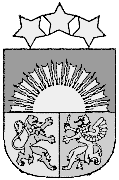                 L A T V I J A S    R E P U B L I K A S             A M A T A S   N O V A D A   P A Š V A L D Ī B AReģ.Nr. LV90000957242“Ausmas”, Drabešu pagasts, Amatas novads, LV-4101, Tālrunis: 64127935, fakss: 64127942, e-pasts: amatasdome@amatasnovads.lv,A/S „SEB banka” konta Nr. LV52 UNLA 0050 0000 1330 1, A/S SWEDBANK konta Nr. LV 41 HABA 0551 0002 8950AMATAS NOVADA PAŠVALDĪBASDOMES SĒDES PROTOKOLSNr. 13Amatas novada Drabešu pagastā 				              2018. gada 21. novembrīDomes sēde sasaukta un atklāta plkst. 14.00Domes sēdi vada: Amatas novada domes priekšsēdētāja Elita Eglīte. Piedalās deputāti: Elita Eglīte, Tālis Šelengovs, Andris Jansons, Mārtiņš Andris Cīrulis, Teiksma Riekstiņa, Valda Veisenkopfa, Āris Kazerovskis, Jānis Kārkliņš, Inese Varekoja, Guna Kalniņa-Priede, Vita Krūmiņa, Edgars Jānis Plēģeris, Arnis Lemešonoks.Nepiedalās deputāti: Ēriks Bauers (slimības dēļ), Linda Abramova (attaisnojošu iemeslu dēļ)Piedalās pašvaldības darbinieki: izpilddirektors Māris Timermanis, Teritorijas attīstības un nekustamā īpašuma nodaļas vadītājs Arvīds Lukjanovs, Teritorijas attīstības un nekustamā īpašuma nodaļas projektu koordinatore Zane Pīpkalēja.Protokolē: sekretāre Dinija Baumane.Darba kārtība:Par aktualizētā Amatas novada Attīstības programmas Investīciju plāna 2013. -2019. gadam apstiprināšanu.Par Amatas novada pašvaldības atlasītajiem un vietējo uzņēmēju apspriedē apstiprinātajiem pārbūvējamiem grants ceļiem ELFLA pasākuma “Pamatpakalpojumi un ciematu atjaunošana lauku apvidos” ietvaros.Par grozījumiem Amatas novada domes 22.08.2018. sēdes lēmumā ,,Par Amatas novada bāriņtiesas reorganizāciju”.Par pašvaldības iestādes “Amatas, Jaunpiebalgas, Līgatnes, Pārgaujas, Raunas un Vecpiebalgas novadu bāriņtiesa” Uzraudzības padomes locekļa deleģēšanu.Par Amatas novada domes Saistošo noteikumu Nr. 11 „Par nekustamā īpašuma nodokļa atvieglojuma piešķiršanu” apstiprināšanu.Par Amatas novada Teritorijas plānojuma 2014.-2024. gadam (ar 2018. gada grozījumiem) galīgās redakcijas apstiprināšanu un saistošo noteikumu „Amatas novada Teritorijas plānojuma 2014.-2024. gadam (ar 2018. gada grozījumiem) teritorijas izmantošanas un apbūves noteikumi un grafiskā daļa" izdošanu.Par Amatas novada pašvaldībai piederošā nekustamā īpašuma „Bille 5”-12, Bille, Drabešu pagasts, Amatas novads, kadastra Nr. 42469000268, nodošanu atsavināšanai pirmpirkuma tiesīgajai personai Z. G.Par nekustamā īpašuma „Skalbes” nodošanu atsavināšanai un izsoles noteikumu apstiprināšanu.Par Amatas pagasta nekustamā īpašuma [..] sadalīšanu un nosaukuma  apstiprināšanu.Par Amatas pagasta nekustamā īpašuma [..] adreses apstiprināšanu.Pirms domes sēdes darba kārtības jautājumu izskatīšanas sēdes vadītājs lūdz papildināt sēdes kārtību ar 1 (vienu) papildjautājumu, atklāti balsojot (PAR – 12: Elita Eglīte, Tālis Šelengovs, Andris Jansons, Mārtiņš Andris Cīrulis, Teiksma Riekstiņa, Valda Veisenkopfa, Āris Kazerovskis, Jānis Kārkliņš, Inese Varekoja, Vita Krūmiņa, Edgars Jānis Plēģeris, Arnis Lemešonoks; PRET – nav; ATTURAS – nav, NEPIEDALĀS – 1: Guna Kalniņa-Priede), dome nolemj:           	Papildināt domes sēdes darba kārtību.Par Elitas Eglītes ārvalstu komandējumu uz Baltkrieviju.1.§Par aktualizētā Amatas novada Attīstības programmasInvestīciju plāna 2013. -2019. gadam apstiprināšanuZiņo Teritorijas attīstības un nekustamā īpašuma nodaļas projektu koordinatore Z. PīpkalējaPamatojoties uz 01.05.2015. Ministru kabineta  noteikumu  Nr. 628 „Noteikumi par pašvaldības teritorijas attīstības plānošanas dokumentiem” 73. punktu, saskaņā ar 2018. gada 13. novembra Finanšu un attīstības, Izglītības, kultūras un sporta un Sociālo, veselības un ģimenes jautājumu apvienoto komiteju sēdes lēmumu (protokols Nr. 11, 1.§)Amatas novada dome, atklāti balsojot (PAR – 12: Elita Eglīte, Tālis Šelengovs, Andris Jansons, Mārtiņš Andris Cīrulis, Teiksma Riekstiņa, Valda Veisenkopfa, Āris Kazerovskis, Jānis Kārkliņš, Inese Varekoja, Vita Krūmiņa, Edgars Jānis Plēģeris, Arnis Lemešonoks; PRET – nav; ATTURAS – nav, NEPIEDALĀS – 1: Guna Kalniņa-Priede), nolemj:Apstiprināt aktualizēto Amatas novada Attīstības programmas Investīciju plānu 2013.-2019. gadam. (1. pielikums)Publicēt paziņojumu par aktualizēto Amatas novada Attīstības programmas Investīciju plānu 2013. - 2019. gadam pašvaldības mājas lapā www.amatasnovads.lv .Lēmumu un aktualizēto Amatas novada Attīstības programmas Investīciju plānu 2013. - 2019. gadam ievietot Teritorijas attīstības plānošanas informācijas sistēmā.Atbildīgais par lēmuma izpildi novada pašvaldības Teritorijas attīstības un nekustamā īpašuma nodaļas vadītājs Arvīds Lukjanovs.2.§Par Amatas novada pašvaldības atlasītajiem un vietējo uzņēmēju apspriedē apstiprinātajiem pārbūvējamiem grants ceļiem ELFLA pasākuma “Pamatpakalpojumi un ciematu atjaunošana lauku apvidos” ietvarosZiņo Teritorijas attīstības un nekustamā īpašuma nodaļas projektu koordinatore Z. PīpkalējaPamatojoties uz likuma „Par pašvaldībām” 12. pantu, kas nosaka, ka pašvaldības attiecīgās administratīvās teritorijas iedzīvotāju interesēs var brīvprātīgi realizēt savas iniciatīvas ikvienā jautājumā, ja tas nav Saeimas, Ministru kabineta, ministriju, citu valsts pārvaldes iestāžu, tiesas vai citu pašvaldību kompetencē vai arī ja šāda darbība nav aizliegta ar likumu, un 15. panta pirmās daļas 10. punktu, kas nosaka, ka pašvaldības autonomā funkcija ir sekmēt saimniecisko darbību attiecīgajā administratīvajā teritorijā, rūpēties par bezdarba samazināšanu, kā arī ņemot vērā Latvijas Lauku attīstības programmas 2014.-2020. gadam pasākuma „Pamatpakalpojumi un ciematu atjaunošana lauku apvidos” noteiktos atbalsta saņemšanas nosacījumus uzņēmējdarbību veicinošu un apdzīvotību saglabājošu, nozīmīgu pašvaldības grants ceļu būvniecībai vai pārbūvei, un ievērojot 2018. gada 29. oktobra publiskās apspriedes sanāksmē (29.10.2018., protokols Nr. 3) ar vietējiem uzņēmējiem un iedzīvotājiem nolemto, saskaņā ar 2018. gada 13. novembra Finanšu un attīstības, Izglītības, kultūras un sporta un Sociālo, veselības un ģimenes jautājumu apvienoto komiteju sēdes lēmumu (protokols Nr. 11, 2.§)Amatas novada dome, atklāti balsojot (PAR – 12: Elita Eglīte, Tālis Šelengovs, Andris Jansons, Mārtiņš Andris Cīrulis, Teiksma Riekstiņa, Valda Veisenkopfa, Āris Kazerovskis, Jānis Kārkliņš, Inese Varekoja, Vita Krūmiņa, Edgars Jānis Plēģeris, Arnis Lemešonoks; PRET – nav; ATTURAS – nav, NEPIEDALĀS – 1: Guna Kalniņa-Priede), nolemj:Atbilstoši Amatas novada domes apstiprinātajiem kritērijiem un uz to pamata izveidotajam “Amatas novada pašvaldības grants ceļu un ielu bez cietā seguma būvniecības un pārbūves prioritārajam sarakstam” apstiprināt Amatas novada uzņēmējdarbības veicināšanai, uzņēmējdarbības konkurētspējas paaugstināšanai un apdzīvotības saglabāšanai pašvaldības grants ceļa Ķēči – Siši pārbūvi, piesaistot ELFLA pasākuma “Pamatpakalpojumi un ciematu atjaunošana lauku apvidos” līdzfinansējumu.Uzdot projektu vadītājai Zanei Pīpkalējai veikt darbības, lai nodrošinātu pašvaldības piedalīšanos ELFLA pasākuma “Pamatpakalpojumi un ciematu atjaunošana lauku apvidos” projektā.Kontroli par lēmuma izpildi uzdot Amatas novada pašvaldības Teritorijas attīstības un nekustamā īpašuma nodaļas vadītājam Arvīdam Lukjanovam.3.§Par grozījumiem Amatas novada domes 22.08.2018. sēdes lēmumā,,Par Amatas novada bāriņtiesas reorganizāciju”Ziņo domes priekšsēdētāja E. EglīteLai nodrošinātu pašvaldības darbības pilnveidošanu un pārvaldes efektīvāku organizēšanu, balstoties uz labas pārvaldības principu, nodrošinātu efektīvu resursu izmantošanu, uzlabotu un pilnveidotu iedzīvotājiem sniegto pakalpojumu kvalitāti, Amatas novada dome 2018. gada 22. augusta sēdē pieņēma lēmumu “Par Amatas novada bāriņtiesas reorganizāciju” (protokols Nr. 10, 8.§), ar kuru nolemts reorganizēt Amatas novada bāriņtiesu, izveidojot pašvaldību iestādi “Amatas, Jaunpiebalgas, Līgatnes, Pārgaujas, Raunas un Vecpiebalgas novadu bāriņtiesa”.Pamatojoties uz Valsts pārvaldes iekārtas likuma 10. panta desmito daļu, kas cita starpā nosaka, ka valsts pārvaldi organizē pēc iespējas efektīvi, valsts pārvaldes institucionālo sistēmu pastāvīgi pārbauda un, ja nepieciešams, pilnveido, izvērtējot arī funkciju apjomu, nepieciešamību un koncentrācijas pakāpi, likuma “Par pašvaldībām” 14. panta pirmās daļas 1. punktu, kas cita starpā nosaka, ka, pildot savas funkcijas, pašvaldībām likumā noteiktajā kārtībā ir tiesības veidot pašvaldību iestādes, 15. pantu, kas nosaka pašvaldību autonomās funkcijas, un viena no pašvaldības funkcijām ir gādāt par aizgādnību, aizbildnību, adopciju un bērnu personisko un mantisko tiesību un interešu aizsardzību, 21. panta pirmās daļas 8. un 26. punktu, kas nosaka, ka dome var izskatīt jebkuru jautājumu, kas ir pašvaldības pārziņā, turklāt tikai dome var izveidot, reorganizēt un likvidēt pašvaldības iestādes, ievēlēt un atbrīvot (atcelt) bāriņtiesas priekšsēdētājus un locekļus, Bāriņtiesu likuma 2. panta piekto daļu, kas paredz, ka vienā novadā vai republikas pilsētā var izveidot vairākas bāriņtiesas vai vairākas pašvaldības – kopīgu bāriņtiesu, šādos gadījumos nosakāma katras bāriņtiesas darbības teritorija, saskaņā ar 2018. gada 13. novembra Finanšu un attīstības, Izglītības, kultūras un sporta un Sociālo, veselības un ģimenes jautājumu apvienoto komiteju sēdes lēmumu (protokols Nr. 11, 11.§)Amatas novada dome, atklāti balsojot (PAR – 12: Elita Eglīte, Tālis Šelengovs, Andris Jansons, Mārtiņš Andris Cīrulis, Teiksma Riekstiņa, Valda Veisenkopfa, Āris Kazerovskis, Jānis Kārkliņš, Inese Varekoja, Vita Krūmiņa, Edgars Jānis Plēģeris, Arnis Lemešonoks; PRET – nav; ATTURAS – nav, NEPIEDALĀS – 1: Guna Kalniņa-Priede), nolemj:izteikt 22.08.2018. sēdes lēmumu ,,Par Amatas novada bāriņtiesas reorganizāciju” (protokols Nr. 10, 8.§) sekojošā redakcijā:Ar 2019. gada 28. februāri likvidēt Amatas novada pašvaldības iestādi “Amatas novada bāriņtiesa”.Ar 2019. gada 1. martu izveidot pašvaldību iestādi “Amatas, Jaunpiebalgas, Līgatnes, Pārgaujas, Raunas un Vecpiebalgas novadu bāriņtiesa”.Noteikt, ka pašvaldību iestādes “Amatas, Jaunpiebalgas, Līgatnes, Pārgaujas, Raunas un Vecpiebalgas novadu bāriņtiesa” darbības teritorija ir Amatas, Jaunpiebalgas, Līgatnes, Pārgaujas, Raunas un Vecpiebalgas novadu administratīvās teritorijas, kurās ietilpst novadu veidojošās teritoriālās vienības:Amatas novadā – Amatas pagasts, Drabešu pagasts, Skujenes pagasts, Nītaures pagasts, Zaubes pagasts;Jaunpiebalgas novadā – Jaunpiebalgas pagasts, Zosēnu pagasts;Līgatnes novadā – Līgatnes pilsēta, Līgatnes pagasts;Pārgaujas novadā – Raiskuma pagasts, Stalbes pagasts, Straupes pagasts;Raunas novadā – Drustu pagasts, Raunas pagasts;Vecpiebalgas novadā – Dzērbenes pagasts, Inešu pagasts, Kaives pagasts, Taurenes pagasts, Vecpiebalgas pagasts.Noteikt pašvaldību iestādi “Amatas, Jaunpiebalgas, Līgatnes, Pārgaujas, Raunas un Vecpiebalgas novadu bāriņtiesa” par Amatas novada pašvaldību iestādes “Amatas novada bāriņtiesa” mantas, lietu un saistību pārņēmēju.Uzdot Amatas novada bāriņtiesas priekšsēdētājam nodrošināt lēmuma izpildi un veikt normatīvajos aktos noteiktās darbības lietu un materiālo vērtību nodošanai.Apstiprināt Amatas novada bāriņtiesas reorganizācijas plānu (1. pielikums).Apstiprināt pašvaldību iestādes “Amatas, Jaunpiebalgas, Līgatnes, Pārgaujas, Raunas un Vecpiebalgas novadu bāriņtiesa” nolikuma projektu ( 2. pielikums).Apstiprināt pašvaldību iestādes “Amatas, Jaunpiebalgas, Līgatnes, Pārgaujas, Raunas un Vecpiebalgas novadu bāriņtiesa” uzraudzības padomes nolikuma projektu (3. pielikums).Kontroli par lēmuma izpildi uzdot Amatas novada pašvaldības izpilddirektoram Mārim Timermanim.4.§Par pašvaldības iestādes “Amatas, Jaunpiebalgas, Līgatnes, Pārgaujas, Raunas un Vecpiebalgas novadu bāriņtiesa” Uzraudzības padomes locekļa deleģēšanuZiņo domes priekšsēdētāja E. EglītePamatojoties uz 2018. gada 22. augusta Amatas novada domes lēmumu Nr. 8 “Par Amatas novada bāriņtiesas reorganizāciju” (protokols Nr. 10) un 2018. gada 21. novembra Amatas novada domes lēmumu Nr. 3 “Par grozījumiem Amatas novada domes 22.08.2018. sēdes lēmumā “Par Amatas novada bāriņtiesas reorganizāciju”” (protokols Nr. 13), Valsts pārvaldes iekārtas likuma 10. panta desmito daļu, likuma “Par pašvaldībām” 14. panta pirmās daļas 1. punktu, 15. pantu, 21. panta pirmās daļas 8. un 26. punktu un 99.1 panta otro daļu, Bāriņtiesas likuma 2. panta piekto daļu, saskaņā ar 2018. gada 13. novembra Finanšu un attīstības, Izglītības, kultūras un sporta un Sociālo, veselības un ģimenes jautājumu apvienoto komiteju sēdes lēmumu (protokols Nr. 11, 3.§)Amatas novada dome, atklāti balsojot (PAR – 12: Elita Eglīte, Tālis Šelengovs, Andris Jansons, Mārtiņš Andris Cīrulis, Teiksma Riekstiņa, Valda Veisenkopfa, Āris Kazerovskis, Jānis Kārkliņš, Inese Varekoja, Vita Krūmiņa, Edgars Jānis Plēģeris, Arnis Lemešonoks; PRET – nav; ATTURAS – nav, NEPIEDALĀS – 1: Guna Kalniņa-Priede), nolemj:Deleģēt Amatas novada pašvaldības izpilddirektoru Māri Timermani par pašvaldības iestādes “Amatas, Jaunpiebalgas, Līgatnes, Pārgaujas, Raunas un Vecpiebalgas novadu bāriņtiesa” Uzraudzības padomes locekli.5.§Par Amatas novada domes Saistošo noteikumu Nr. 11 „Par nekustamā īpašuma nodokļa atvieglojuma piešķiršanu” apstiprināšanuZiņo domes priekšsēdētāja E. EglītePamatojoties uz likuma „Par pašvaldībām” 43. panta trešo daļu, 14. panta pirmās daļas 3. punktu, likuma “Par nekustamā īpašuma nodokli” 5. panta trešo un ceturto daļu, saskaņā ar 2018. gada 13. novembra Finanšu un attīstības, Izglītības, kultūras un sporta un Sociālo, veselības un ģimenes jautājumu apvienoto komiteju sēdes lēmumu (protokols Nr. 11, 4.§)Amatas novada dome, atklāti balsojot (PAR – 12: Elita Eglīte, Tālis Šelengovs, Andris Jansons, Mārtiņš Andris Cīrulis, Teiksma Riekstiņa, Valda Veisenkopfa, Āris Kazerovskis, Jānis Kārkliņš, Inese Varekoja, Vita Krūmiņa, Edgars Jānis Plēģeris, Arnis Lemešonoks; PRET – nav; ATTURAS – nav, NEPIEDALĀS – 1: Guna Kalniņa-Priede), nolemj:Apstiprināt saistošos noteikumus Nr. 11 “Par nekustamā īpašuma nodokļa atvieglojuma piešķiršanu” (1. pielikums).Saistošos noteikumus un paskaidrojuma rakstu nosūtīt Vides un reģionālās attīstības ministrijai.Saistošie noteikumi stājas spēkā ar 01.01.2019. Atbildīgais par lēmuma izpildi - Teritorijas attīstības un nekustamā īpašuma nodaļas vadītājs Arvīds Lukjanovs.6.§Par Amatas novada Teritorijas plānojuma 2014.-2024. gadam (ar 2018. gada grozījumiem) galīgās redakcijas apstiprināšanu un saistošo noteikumu „Amatas novada Teritorijas plānojuma 2014.-2024. gadam (ar 2018. gada grozījumiem) teritorijas izmantošanas un apbūves noteikumi un grafiskā daļa" izdošanuZiņo Teritorijas attīstības un nekustamā īpašuma nodaļas vadītājs A. LukjanovsIzsakās E. Eglīte, J. Kārkliņš, A. Lemešonoks, A. Jansons, T. Šelengovs, Ā. Kazerovskis, V. KrūmiņaAmatas novada domes (turpmāk tekstā - Dome) Teritorijas attīstības un nekustamā īpašuma nodaļas vadītājs informē par Amatas novada Teritorijas plānojuma 2014.-2024. gadam grozījumu galīgās redakcijas apstiprināšanu un saistošo noteikumu „Amatas novada Teritorijas plānojuma 2014.-2024. gadam (ar 2018. gada grozījumiem) teritorijas izmantošanas un apbūves noteikumi un grafiskā daļa" izdošanu.Pamatojoties uz likuma "Par pašvaldībām" 14. panta otrās daļas 1. punktu, 21. panta pirmās daļas 3. punktu, 43. panta pirmās daļas 13. punktu, Teritorijas attīstības plānošanas likuma 12. panta pirmo daļu, Ministru kabineta 2014. gada 14. oktobra noteikumu Nr. 628 "Noteikumi par pašvaldību teritorijas attīstības plānošanas dokumentiem" 88.1. punktu un 91. punktu un ņemot vērā Amatas novada pašvaldības Teritorijas attīstības un nekustamā īpašuma nodaļas vadītāja ziņojumu, kurš sagatavots atbilstoši noteiktajiem Ministru kabineta 2014. gada 14. oktobra noteikumu Nr. 628 "Noteikumi par pašvaldību teritorijas attīstības plānošanas dokumentiem" 86. un 87. punktiem, ņemot vērā redakcionālu labojumu veikšanas nepieciešamību,Amatas novada dome, atklāti balsojot (PAR – 13: Elita Eglīte, Tālis Šelengovs, Andris Jansons, Mārtiņš Andris Cīrulis, Teiksma Riekstiņa, Valda Veisenkopfa,  Āris Kazerovskis, Jānis Kārkliņš, Inese Varekoja, Guna Kalniņa-Priede, Vita Krūmiņa, Edgars Jānis Plēģeris, Arnis Lemešonoks; PRET – nav; ATTURAS – nav), nolemj:Atlikt jautājuma par Amatas novada teritorijas plānojuma 2014.-2024. gadam (ar 2018. gada grozījumiem) galīgās redakcijas apstiprināšanu un saistošo noteikumu „Amatas novada Teritorijas plānojums 2014.-2024. gadam (ar 2018. gada grozījumiem) teritorijas izmantošanas un apbūves noteikumi un grafiskā daļa" izdošanu izskatīšanu. 7.§Par Amatas novada pašvaldībai piederošā nekustamā īpašuma „Bille 5”-12, Bille, Drabešu pagasts, Amatas novads, kadastra Nr. 42469000268, nodošanu atsavināšanai pirmpirkuma tiesīgajai personai Z. G.Ziņo izpilddirektors M. TimermanisPamatojoties uz likuma „Par pašvaldībām” 21. panta 17. punktu, Publiskās personas mantas atsavināšanas likuma 4. panta ceturtās daļas 5. punktu, 5. panta pirmo daļu un 45. panta trešo un ceturto daļu, Z. G. 2018. gada 9. septembra iesniegumu, saskaņā ar 2018. gada 13. novembra Finanšu un attīstības, Izglītības, kultūras un sporta un Sociālo, veselības un ģimenes jautājumu apvienoto komiteju sēdes lēmumu (protokols Nr. 11, 5.§)Amatas novada dome, atklāti balsojot (PAR – 13: Elita Eglīte, Tālis Šelengovs, Andris Jansons, Mārtiņš Andris Cīrulis, Teiksma Riekstiņa, Valda Veisenkopfa, Āris Kazerovskis, Jānis Kārkliņš, Inese Varekoja, Guna Kalniņa-Priede, Vita Krūmiņa, Edgars Jānis Plēģeris, Arnis Lemešonoks; PRET – nav; ATTURAS – nav), nolemj:Nodot atsavināšanai Amatas novada pašvaldībai piederošo nekustamo īpašumu „Bille 5”-12, Bille, Drabešu pagasts, Amatas novads, kadastra Nr. 42469000268, pirmpirkuma tiesīgajai personai Z. G., dzīvojošam [..], Bille, Drabešu pagasts, Amatas novads.Noteikt, ka minētā nekustamā īpašuma atsavināšanas summa ir 2018. gada 26. oktobrī noteiktā tirgus vērtība 1100,00 EUR (viens tūkstotis viens simts euro un 00 centi).Noslēgt nekustamā īpašuma „Bille 5”-12, Bille, Drabešu pagasts, Amatas novads, kadastra Nr. 424690000264, pirkuma līgumu ar Z. G.Kontroli par lēmuma izpildi uzdot Amatas novada īpašumu atsavināšanas un dzīvojamo māju privatizācijas komisijai.8.§Par nekustamā īpašuma „Skalbes” nodošanu atsavināšanai un izsoles noteikumu apstiprināšanuZiņo izpilddirektors M. TimermanisIzsakās J. Kārkliņš, V. Krūmiņa, E. EglīteAmatas novada dome, izskatot priekšlikumus par turpmāko izmantošanu pašvaldībai piederošajam nekustamam īpašumam „Skalbes”, Amatas pagastā, Amatas novadā, kas sastāv  no zemesgabala ar kopējo platību 1,28 ha, kadastra numuru 42420050308, (nostiprināts Amatas pagasta zemesgrāmatas nodalījumā Nr. 100000580870) zemes lietošanas mērķis ir zeme, uz kuras galvenā saimnieciskā darbība ir  lauksaimniecība (kods 0101), konstatē:Saskaņā ar Amatas pagasta zemesgrāmatas nodalījuma Nr. 100000580870 datiem nekustamais īpašums ar nosaukumu „Skalbes”, Amatas pagastā, Amatas  novadā, sastāv no zemesgabala ar platību 1,28 ha, kadastra numuru 42420050308, kadastra apzīmējumu 42420050305, un pieder Amatas novada pašvaldībai saskaņā ar Vidzemes rajona tiesas Zemesgrāmatu nodaļas tiesneses Baibas Caunītes 2018. gada 13. augusta lēmumu. Nekustamā īpašuma „Skalbes”, kadastra numuru 42420050308, Amatas pagastā, Amatas  novadā, lietošanas mērķis pēc Kadastra informācijas sistēmas teksta datiem ir zeme, uz kuras galvenā saimnieciskā darbība ir lauksaimniecība  (kods 0101).Nekustamais  īpašums apgrūtināts ar:3.1. Atzīme - ekspluatācijas aizsargjoslas teritorija gar elektrisko tīklu gaisvadu līniju ārpus pilsētām un ciemiem ar nominālo spriegumu līdz 20 kilovoltiem – 0,19 ha;3.2. Atzīme - ekspluatācijas aizsargjoslas teritorija gar valsts vietējiem un pašvaldību autoceļiem lauku apvidos – 0,13 ha;3.3. Atzīme - ekspluatācijas aizsargjoslas teritorija gar elektrisko tīklu gaisvadu līniju ārpus pilsētām un ciemiem ar nominālo spriegumu līdz 20 kilovoltiem – 0,12 ha;3.4. Atzīme- ekspluatācijas aizsargjoslas teritorija gar valsts vietējiem un pašvaldību autoceļiem lauku apvidos – 0,26 ha.Saskaņā ar Publiskas personas mantas atsavināšanas likuma 4. panta pirmo daļu „atvasinātas publiskas personas mantas atsavināšanu var ierosināt, ja tā nav nepieciešama attiecīgai atvasinātai publiskai personai vai tās iestādēm to funkciju nodrošināšanai”, 5. panta pirmo daļu „atļauju atsavināt atvasinātu publisku personu nekustamo īpašumu dod attiecīgās atvasinātās publiskās personas lēmējinstitūcija” 8. panta otro daļu „atsavināšanai paredzētā atvasinātas publiskas personas nekustamā  īpašuma novērtēšanu organizē attiecīgās atvasinātās publiskās personas lēmējinstitūcijas noteiktajā kārtībā”, 9. panta otro daļu „institūciju, kura organizē atvasinātas publiskas personas nekustamā īpašuma atsavināšanu, nosaka atvasinātas publiskas personas lēmējinstitūcija”, ir izskatāms jautājums par iespējamo īpašuma atsavināšanu.Pamatojoties uz likuma “Par pašvaldībām” 14. panta pirmās daļas 2. apakšpunktu, 21. panta pirmās daļas 17. punktu, Publiskas personas mantas atsavināšanas likuma, 3. panta pirmās daļas 1. punktu , 4. panta pirmo daļu, 5. panta pirmo daļu, 8. panta otro daļu un trešo daļu, 9. panta otro daļu, 10. pantu, 11. pantu, likuma “Par zemes privatizāciju lauku apvidos” 28. pantu, 28¹. pantu, 29. pantu, 30. pantu, 30.¹ pantu, 30.²  pantu, 30.³  pantu, saskaņā ar 2018. gada 13. novembra Finanšu un attīstības, Izglītības, kultūras un sporta un Sociālo, veselības un ģimenes jautājumu apvienoto komiteju sēdes lēmumu (protokols Nr. 11, 6.§)Amatas novada dome, atklāti balsojot (PAR – 13: Elita Eglīte, Tālis Šelengovs, Andris Jansons, Mārtiņš Andris Cīrulis, Teiksma Riekstiņa, Valda Veisenkopfa, Āris Kazerovskis, Jānis Kārkliņš, Inese Varekoja, Guna Kalniņa-Priede, Vita Krūmiņa, Edgars Jānis Plēģeris, Arnis Lemešonoks; PRET – nav; ATTURAS – nav), nolemj:Nodot atsavināšanai Amatas novada pašvaldībai piederošo nekustamo īpašumu „Skalbes”, sastāvošu no zemesgabala kopplatībā 1,28 ha, Amatas pagastā, Amatas novadā.Apstiprināt nekustamā īpašuma “Skalbes”, Amatas pagastā, Amatas novadā, izsoles noteikumus (1. pielikums).Kontroli par lēmuma izpildi uzdot Amatas novada pašvaldības izpilddirektoram Mārim Timermanim.Šo lēmumu var pārsūdzēt Administratīvajā rajona tiesā (Administratīvās rajona tiesas tiesu namā Valmierā, Voldemāra Baloža ielā 13a, LV – 4201) viena mēneša laikā no tā spēkā stāšanās dienas.9.§Par Amatas pagasta nekustamā īpašuma [..] sadalīšanu un nosaukuma  apstiprināšanuZiņo Teritorijas attīstības un nekustamā īpašuma nodaļas vadītājs A. LukjanovsAmatas novada pašvaldība ir izskatījusi Amatas pagasta nekustamā īpašuma [..] īpašnieka A. B. (p.k. 000000-00000) 2018. gada 22. oktobrī reģistrēto iesniegumu (reģ. Nr. 3-12/2018/1900) ar lūgumu piekrist nodalīt un apstiprināt jaunu nosaukumu [..] nekustamā īpašuma [..] zemes vienībai ar kadastra apzīmējumu [..].Pamatojoties uz “Administratīvo teritoriju un apdzīvoto vietu likumu” un A. B. 2018. gada 22. oktobrī reģistrēto iesniegumu, saskaņā ar 2018. gada 13. novembra Finanšu un attīstības, Izglītības, kultūras un sporta un Sociālo, veselības un ģimenes jautājumu apvienoto komiteju sēdes lēmumu (protokols Nr. 11, 9.§)Amatas novada dome, atklāti balsojot (PAR – 13: Elita Eglīte, Tālis Šelengovs, Andris Jansons, Mārtiņš Andris Cīrulis, Teiksma Riekstiņa, Valda Veisenkopfa, Āris Kazerovskis, Jānis Kārkliņš, Inese Varekoja, Guna Kalniņa-Priede, Vita Krūmiņa, Edgars Jānis Plēģeris, Arnis Lemešonoks; PRET – nav; ATTURAS – nav), nolemj:nolemj:Lai izveidotu jaunu nekustamo īpašumu, piekrist nodalīt no Amatas pagasta nekustamā īpašuma [..] (NĪ kadastra Nr. [..]) atsevišķu zemes vienību ar kadastra apzīmējumu [..]. Jaunizveidotajam nekustamajam īpašumam, kurš sastāvēs no zemes vienības ar kadastra apzīmējumu [..], piešķirt jaunu nosaukumu [..].  Zemes vienībai ar kadastra apzīmējumu [..] saglabāt nekustamā īpašuma lietošanas mērķi - zeme, uz  kuras galvenā saimnieciskā darbība ir mežsaimniecība (kods 0201).Lēmums stājas spēkā ar tā pieņemšanas brīdi.Šo lēmumu var pārsūdzēt Administratīvajā rajona tiesā (Administratīvās rajona tiesas tiesu namā Valmierā, Voldemāra Baloža ielā 13a, LV – 4201) viena mēneša laikā no tā spēkā stāšanās dienas.10.§Par Amatas pagasta nekustamā īpašuma [..] adreses apstiprināšanuZiņo Teritorijas attīstības un nekustamā īpašuma nodaļas vadītājs A. Lukjanovs	Amatas novada pašvaldība ir izskatījusi G. S. (p.k. 000000-00000) 2018. gada 29. oktobrī reģistrēto iesniegumu (reģ. Nr. 9-2/2018/1932) ar lūgumu apstiprināt jaunu adresi viņa nekustamā īpašuma Amatas pagasta [..] (NĪ kad. Nr. [..]) zemes vienībai ar kadastra apzīmējumu [..] un jaunbūvei ar kadastra apzīmējumu [..], kura atrodas uz šīs zemes vienības.Pamatojoties uz Administratīvo teritoriju un apdzīvoto vietu likumu un G. S. 2018. gada 29. oktobrī reģistrēto iesniegumu, saskaņā ar 2018. gada 13. novembra Finanšu un attīstības, Izglītības, kultūras un sporta un Sociālo, veselības un ģimenes jautājumu apvienoto komiteju sēdes lēmumu (protokols Nr. 11, 10.§)Amatas novada dome, atklāti balsojot (PAR – 13: Elita Eglīte, Tālis Šelengovs, Andris Jansons, Mārtiņš Andris Cīrulis, Teiksma Riekstiņa, Valda Veisenkopfa, Āris Kazerovskis, Jānis Kārkliņš, Inese Varekoja, Guna Kalniņa-Priede, Vita Krūmiņa, Edgars Jānis Plēģeris, Arnis Lemešonoks; PRET – nav; ATTURAS – nav), nolemj:Apstiprināt vienotu adresi [..], Amatas pagasts, Amatas novads zemes vienībai ar kadastra apzīmējumu [..] un jaunbūvei ar kadastra apzīmējumu [..], kura atrodas uz šīs zemes vienības.Lēmums stājas spēkā ar tā pieņemšanas brīdi.Šo lēmumu var pārsūdzēt Administratīvajā rajona tiesā (Administratīvās rajona tiesas tiesu namā Valmierā, Voldemāra Baloža ielā 13a, LV – 4201) viena mēneša laikā no tā spēkā stāšanās dienas.11.§Par Elitas Eglītes ārvalstu komandējumu uz BaltkrievijuZiņo domes priekšsēdētāja E. EglītePamatojoties uz Latvijas Pašvaldību savienības 2018. gada 20. novembra vēstuli Nr. 1120183233/A1620 par Latvijas Republikas konsulāta Vitebskā organizētajām Latvijas novadu dienām Vitebskā, kas notiks Latvijas valsts simtgades pasākumu ietvaros, un ievērojot LR Ministru kabineta 12.10.2010. noteikumus Nr. 969 „Kārtība, kādā atlīdzināmi ar komandējumiem saistītie izdevumi” un likuma „Par pašvaldībām” 21. panta pirmās daļas 27. punktu,Amatas novada dome, atklāti balsojot (PAR – 12: Tālis Šelengovs, Andris Jansons, Mārtiņš Andris Cīrulis, Teiksma Riekstiņa, Valda Veisenkopfa, Āris Kazerovskis, Jānis Kārkliņš, Inese Varekoja, Guna Kalniņa-Priede, Vita Krūmiņa, Edgars Jānis Plēģeris, Arnis Lemešonoks; PRET – nav; ATTURAS: 1 -  Elita Eglīte), nolemj:Norīkot ārvalstu komandējumā Amatas novada domes priekšsēdētāju Elitu Eglīti laikā no 2018. gada 28. novembra līdz 2018. gada 30. novembrim uz Baltkrieviju, Vitebsku, lai piedalītos Latvijas novadu dienās Latvijas Pašvaldību savienības delegācijas sastāvā.Ceļa un uzturēšanās izdevumi tiek segti no Latvijas Pašvaldību savienības budžeta.Domes priekšsēdētājas pienākumus E. Eglītes prombūtnes laikā veiks priekšsēdētājas vietnieks Tālis Šelengovs.Sēdes jautājumi izskatīti.Kārtējā domes sēde: 2018. gada 19. decembrī plkst. 14.00.Sēde slēgta plkst. 15.10Sēdes vadītāja	Elita Eglīte     	22.11.2018.Sēdes protokolists                                                                                   Dinija BaumanePielikums Nr. 1Apstiprinātsar Amatas novada domes 2018. gada 21. novembra lēmumu Nr.1(sēdes protokols Nr. 13)Investīciju plānsDomes priekšsēdētāja													E. EglītePielikums Nr. 21. pielikumsAmatas novada domes 2018. gada 21. novembra sēdeslēmumam (protokols Nr. 13, 3.§)Amatas novada bāriņtiesas, Jaunpiebalgas novada bāriņtiesas, Līgatnes novada bāriņtiesas, Pārgaujas novada bāriņtiesas, Raunas novada bāriņtiesas un Vecpiebalgas novada bāriņtiesasREORGANIZĀCIJAS PLĀNSMērķis: pilnveidot un uzlabot bāriņtiesu darbu, uzlabot darba organizāciju un efektīvāk izmantot cilvēkresursus, apvienojot Amatas novada bāriņtiesu, Jaunpiebalgas novada bāriņtiesu, Līgatnes novada bāriņtiesu, Pārgaujas novada bāriņtiesu, Raunas novada bāriņtiesu un Vecpiebalgas novada bāriņtiesu, izveidojot “Amatas, Jaunpiebalgas, Līgatnes, Pārgaujas, Raunas un Vecpiebalgas novadu bāriņtiesa”, par apkalpojamo teritoriju nosakot Amatas, Jaunpiebalgas, Līgatnes, Pārgaujas, Raunas un Vecpiebalgas novadu administratīvās teritorijas, kurās ietilpst novadu veidojošās teritoriālās vienības: Amatas pagasts, Drabešu pagasts, Skujenes pagasts, Nītaures pagasts, Zaubes pagasts, Jaunpiebalgas pagasts, Zosēnu pagasts, Līgatnes pilsēta, Līgatnes pagasts, Raiskuma pagasts, Stalbes pagasts, Straupes pagasts, Drustu pagasts, Raunas pagasts, Vecpiebalgas pagasts, Inešu pagasts, Taurenes pagasts, Kaives pagasts un Dzērbenes pagasts.Uzdevumi:Nodrošināt bāriņtiesu sniegto pakalpojumu kvalitāti un pieejamību.Reorganizēt Amatas novada bāriņtiesu, Jaunpiebalgas novada bāriņtiesu, Līgatnes novada bāriņtiesu, Pārgaujas novada bāriņtiesu, Raunas novada bāriņtiesu un Vecpiebalgas novada bāriņtiesu, tās apvienojot vienā pašvaldību iestādē – “Amatas, Jaunpiebalgas, Līgatnes, Pārgaujas, Raunas un Vecpiebalgas novadu bāriņtiesa”, nosakot juridisko adresi J. Poruka iela 8, Cēsis, Cēsu novads.Nodrošināt reorganizējamo iestāžu īpašumā un lietošanā esošo līdzekļu un materiālo vērtību pāreju pašvaldību iestādei “Amatas, Jaunpiebalgas, Līgatnes, Pārgaujas, Raunas un Vecpiebalgas novadu bāriņtiesa”.Informēt reorganizācijā iesaistīto iestāžu darbiniekus par plānoto reorganizāciju, iestāžu reorganizācijas procesa rezultātā gūtajiem ieguvumiem un sniegt atbalstu reorganizācijas procesā iesaistītajām pusēm.Veicamās darbības laika grafikāno 2018. gada 1. augusta – 2019. gada 28. februārim2. pielikumsAmatas novada domes 2018. gada 21. novembra sēdeslēmumam (protokols Nr. 13, 3.§)L A T V I J A S    R E P U B L I K A SA M A T A S   N O V A D A   P A Š V A L D Ī B AReģ. Nr.LV90000957242“Ausmas”, Drabešu pagasts, Amatas novads, LV-4101Tālrunis: 64127935, : 64127942, e-pasts: amatasdome@amatasnovads.lv,  , A/S „SEB banka” konta Nr.LV52 UNLA 0050000013301, A/S SWEDBANK konta Nr.LV41 HABA 0551 0002 8950 3Amatas novada Drabešu pagastā Amatas, Jaunpiebalgas, Līgatnes, Pārgaujas, Raunas un Vecpiebalgas novadu bāriņtiesas nolikumsAPSTIPRINĀTSar Amatas novada domes 2018. gada 21. novembra sēdeslēmumu (protokols Nr. 13, 3.§)Izdots saskaņā ar likuma „Par pašvaldībām”41. panta pirmās daļas 2. punktu.Ministru kabineta 2016. gada 19. decembra noteikumu Nr. 1037 „Bāriņtiesas darbības noteikumi” 2. un 3. punktuVISPĀRĪGIE JAUTĀJUMI Amatas, Jaunpiebalgas, Līgatnes, Pārgaujas, Raunas un Vecpiebalgas novadu bāriņtiesa (turpmāk – Bāriņtiesa) ir Amatas novada domes, Jaunpiebalgas novada domes, Līgatnes novada domes, Pārgaujas novada domes, Raunas novada domes un Vecpiebalgas novada domes (turpmāk – Dome) izveidota aizbildnības un aizgādnības iestāde, kas saskaņā ar normatīvajiem aktiem prioritāri nodrošina bērna vai aizgādnībā esošas personas tiesību un tiesisko interešu aizsardzību.Bāriņtiesas darbības teritorija ir Amatas, Jaunpiebalgas, Līgatnes, Pārgaujas, Raunas un Vecpiebalgas novadu administratīvās teritorijas, kurās ietilpst novadu veidojošās teritoriālās vienības:Amatas novadā – Drabešu pagasts, Amatas pagasts, Skujenes pagasts, Nītaures pagasts, Zaubes pagasts;Jaunpiebalgas novadā – Jaunpiebalgas pagasts, Zosēnu pagasts;Līgatnes novadā – Līgatnes pilsēta, Līgatnes pagasts;Pārgaujas novadā – Raiskuma pagasts, Stalbes pagasts, Straupes pagasts,;Raunas novadā – Drustu pagasts, Raunas pagasts; Vecpiebalgas novadā – Vecpiebalgas pagasts, Inešu pagasts, Taurenes pagasts, Kaives pagasts, Dzērbenes pagasts.Bāriņtiesa savā darbībā pamatojas uz Latvijas Republikas Civillikumu, Bērnu tiesību aizsardzības likumu, Administratīvā procesa likumu, Bāriņtiesu likumu, Ministru kabineta noteikumiem par bāriņtiesas darbu, citiem normatīvajiem aktiem, Konvencijām, kurām ir pievienojusies Latvijas Republika, Starpvalstu līgumiem, kas ratificēti Saeimā, domes saistošajiem noteikumiem, lēmumiem un šo nolikumu.Bāriņtiesu izveido, reorganizē un likvidē Amatas novada dome, Jaunpiebalgas novada dome, Līgatnes novada dome, Pārgaujas novada dome, Raunas novada dome un Vecpiebalgas novada dome.Kopīgi izveidotās Bāriņtiesas pārraudzību  īsteno ar Uzraudzības padomes (turpmāk – Padome) starpniecību.Bāriņtiesas juridiskā adrese:  J. Poruka iela 8, Cēsis, Cēsu novads.BĀRIŅTIESAS KOMPETENCE, FUNKCIJAS UN UZDEVUMIBāriņtiesas  kompetence ir nodrošināt bērna un aizgādnībā esošas personas personiskās un mantiskās intereses un tiesības.Aizstāvot bērna vai aizgādībā esošas personas intereses un tiesības, Bāriņtiesa pieņem koleģiālus lēmumus, pamatojoties uz Bāriņtiesu likumu, šādās lietās:Adopcija;Aizgādnība pār personām ar garīga rakstura vai citiem veselības traucējumiem;Bērna aizgādības tiesību pārtraukšana un atjaunošana, prasības sniegšana tiesā bērna aizgādības tiesību atņemšanai vecākiem;Bērna ārpusģimenes aprūpe (aizbildnība, audžuģimene, ilgstošas sociālās aprūpes un sociālās rehabilitācijas institūcija);Mantisko interešu aizsardzība;Bērna personisko interešu aizstāvība attiecībās ar vecākiem, aizbildņiem un citām personām;Vecāku domstarpību izšķiršana, kā arī visās citās lietās, ko nosaka Bāriņtiesu likums;Pēc tiesas pieprasījuma.Bāriņtiesa izdara apliecinājumus, sniedz palīdzību mantojuma lietu kārtošanā un pilda citus Bāriņtiesu likuma 61. pantā minētos uzdevumus visās Amatas, Jaunpiebalgas, Līgatnes, Pārgaujas, Raunas un Vecpiebalgas novadu administratīvās teritorijas, kurās nav pieejams zvērināts notārs.Bāriņtiesa nodrošina Bāriņtiesas lietvedības reģistru datu bāzes un arhīva veidošanu, uzskaiti un saglabāšanu.Bāriņtiesas priekšsēdētāja, Bāriņtiesas priekšsēdētāja vietnieka, Bāriņtiesas locekļu un citu darbinieku pienākumi, tiesības un atbildība ir noteikti amatu aprakstos.BĀRIŅTIESAS ORGANIZATORISKĀ STRUKTŪRABāriņtiesas sastāvā ir Bāriņtiesas priekšsēdētājs, 9 (deviņi) pilna laika Bāriņtiesas locekļi un 2 nepilna laika Bāriņtiesas locekļi (Amatas novadā 2 pilna laika Bāriņtiesas locekļi, Jaunpiebalgas novadā 1 pilna laika Bāriņtiesas loceklis, 1 nepilna laika Bāriņtiesas loceklis, Līgatnes novadā 1 pilna laika Bāriņtiesas loceklis, Pārgaujas novadā 2 pilna laika Bāriņtiesas locekļi, Raunas novadā 1 pilna laika Bāriņtiesas loceklis, 1 nepilna laika Bāriņtiesas loceklis, Vecpiebalgas novadā 2 pilna laika bāriņtiesas locekļi),  kurus Dome ievēl uz 5 gadiem. Divi no Bāriņtiesas locekļiem pilda arī Bāriņtiesas priekšsēdētāja vietnieka pienākumus.Atklātu konkursu uz  Bāriņtiesas priekšsēdētāja amatu rīko Padome. Bāriņtiesas locekļus no konkrētās pašvaldību teritorijas deleģē pašvaldība ar domes lēmumu. Bāriņtiesas sekretāri-lietvedi pieņem darbā un atlaiž no darba Bāriņtiesas priekšsēdētājs. Bāriņtiesas priekšsēdētājs ir tieši pakļauts Padomei. Bāriņtiesas darbu, nodrošinot tās nepārtrauktību, lietderību un tiesiskumu, vada Bāriņtiesas priekšsēdētājs, kurš savas kompetences ietvaros atbilstoši Bāriņtiesu likumam, citiem normatīvajiem aktiem, kas reglamentē bāriņtiesu darbu, un šo nolikumu:plāno un organizē Bāriņtiesas darbu un kontrolē Bāriņtiesai noteikto funkciju izpildi;bez īpaša pilnvarojuma pārstāv Bāriņtiesu administratīvajās iestādēs un tiesās, kā arī attiecībās ar fiziskajām un juridiskajām personām;nodrošina Bāriņtiesas finanšu un materiālo līdzekļu likumīgu, racionālu un lietderīgu izmantošanu, izstrādā un iesniedz apstiprināšanai Bāriņtiesas finanšu gada budžeta tāmi atbilstoši Padomes noteiktajai kārtībai, kā arī seko budžeta izpildei;iesaka Padomei Bāriņtiesas vēlēto amatpersonu un darbinieku skaita palielināšanu vai samazināšanu atbilstoši Bāriņtiesas darba apjomam;izstrādā Bāriņtiesas priekšsēdētāja vietnieka, bāriņtiesas locekļu un sekretāra- lietveža amatu aprakstus, nosakot darba pienākumus, tiesības un atbildību;organizē Bāriņtiesas darbinieku kvalifikācijas paaugstināšanu;organizē Bāriņtiesas darbu apmeklētāju pieņemšanā un iesniegumu izskatīšanā;nodrošina datu sniegšanu un statistikas pārskata sagatavošanu par Bāriņtiesas darbu;piedalās lietu izskatīšanā Bāriņtiesu sēdēs;izdod rīkojumus, pilnvaras un citus iekšējos normatīvos aktus Bāriņtiesas uzdevumu izpildei;īsteno citas normatīvajos aktos noteiktās pilnvaras.Bāriņtiesas priekšsēdētāja prombūtnes laikā viņa pienākumus pilda bāriņtiesas priekšsēdētāja vietnieks vai ar bāriņtiesas priekšsēdētāja rīkojumu noteikts bāriņtiesas loceklis.Bāriņtiesas priekšsēdētāja vietnieks, bāriņtiesas locekļi un darbinieki darbojas savas kompetences ietvaros saskaņā ar Bāriņtiesas likumu un citiem normatīvajiem aktiem, šo nolikumu atbilstoši attiecīgā darbinieka līgumam un apstiprinātā amata apraksta nosacījumiem.Bāriņtiesas sēdes notiek katru trešdienu Bāriņtiesas telpās – J. Poruka ielā 8, Cēsīs. Nepieciešamības gadījumā Bāriņtiesa nodrošina izbraukuma sēdes.Metodiskās dienas (informatīvās sanāksmes, kursi u.c.) notiek divas reizes mēnesī no apmeklētāju pieņemšanas brīvajā laikā.KĀRTĪBA, KĀDĀ NOTIEK APMEKLĒTĀJU PIEŅEMŠANA UN IEPAZĪŠANĀS AR LIETAS MATERIĀLIEMBāriņtiesa pieņem apmeklētājus bāriņtiesas telpās –  J. Poruka ielā 8, Cēsīs:pirmdienās no plkst. 14.00 līdz plkst.18.00;ceturtdienās no plkst. 9.00 līdz 12.00.Bāriņtiesas locekļi nodrošina apmeklētāju pieņemšanu viņiem noteiktajās darba pienākumu veikšanas vietās – attiecīgo novadu pagastu pārvaldēs – ne retāk kā vienu reizi nedēļā, nodrošinot ne mazāk kā 8 klientu pieņemamās stundas.Ar Bāriņtiesas lietvedībā esošajiem lietas materiāliem var iepazīties:konkrētā administratīvā procesa dalībnieki un lietā pieaicinātais tulks, ja no administratīvās lietas dalībnieka saņemts attiecīgs dokuments, - ar konkrētās lietas materiāliem;prokurors, inspekcijas inspektors vai cita inspekcijas norīkota amatpersona – ar visu bāriņtiesas lietvedībā esošo lietu materiāliem.Administratīvā procesa dalībnieks iesniegumā par iepazīšanos ar lietas materiāliem norāda vārdu, uzvārdu, dzīvesvietu, lietas nosaukumu, ar kuru vēlas iepazīties, statusu administratīvajā lietā, iesnieguma datumu un savu iesniegumu paraksta.Par laiku un kārtību, kādā prasītājs var iepazīties ar lietas materiāliem, bāriņtiesa ar personu vienojas pieprasījuma saņemšanas dienā, nosakot konkrētu laiku, bet ne vēlāk par trim darbadienām pēc iesnieguma saņemšanas.Pirms iepazīšanās ar lietas materiāliem lietas dalībnieks uzrāda bāriņtiesai personu apliecinošu dokumentu. Iepazīšanās ar lietas materiāliem notiek Bāriņtiesas telpās darbinieka klātbūtnē.Dienā, kad lieta tiek izskatīta bāriņtiesas sēdē, iepazīšanās ar lietas materiāliem netiek nodrošināta.Bāriņtiesa nodrošina personai, kura iepazīstas ar lietas materiāliem, iespēju veikt izrakstus no administratīvās lietas vai ar tehniskiem līdzekļiem nokopēt nepieciešamos dokumentus, par to izdarot atzīmi uzziņas lapā.Dokumentu vai lēmumu norakstu, izrakstu vai kopiju izgatavošana un izsniegšana notiek pēc administratīvā procesa dalībnieka mutiska vai rakstiska iesnieguma.Bāriņtiesas lietvedībā esošai informācijai ierobežotas pieejamības statuss var tikt noteikts Informācijas atklātības likumā noteiktā kārtībā.Ierobežotas pieejamības informācijas pieprasījumam jābūt noformētam atbilstoši Informācijas atklātības likumam.BĀRIŅTIESAS DARBĪBAS TIESISKUMA NODROŠINĀŠANAS MEHĀNISMS UN PĀRSKATI PAR TĀS DARBUKatra Bāriņtiesas vēlētā amatpersona un katrs darbinieks ir atbildīgs par:amata pienākumu un darba uzdevumu savlaicīgu, precīzu un godprātīgu izpildi, kā arī par uzticēto darba priekšmetu un līdzekļu saglabāšanu un izmantošanu atbilstoši to lietošanas noteikumiem;iegūtās informācijas konfidencialitātes nodrošināšanu un fizisko personu datu aizsardzības principu ievērošanu saskaņā ar normatīvo aktu prasībām.Bāriņtiesas darba tiesiskumu nodrošina Bāriņtiesas priekšsēdētājs.Bāriņtiesas lēmumi stājās spēkā un izpildāmi nekavējoties, tie ir obligāti visām fiziskām un juridiskām personām, izņemot Bāriņtiesas likumā noteiktos lēmumus, kuri apstiprināmi tiesā.Padomei ir tiesības jebkurā laikā pieprasīt pārskatus par bāriņtiesas darbu.BĀRIŅTIESAS FINANSĒŠANA UN MATERIĀLI TEHNISKAIS NODROŠINĀJUMSFinanšu līdzekļus bāriņtiesas darbībai piešķir tās dibinātāji proporcionāli to iedzīvotāju skaitam saskaņā ar Bāriņtiesas budžeta tāmi, ko apstiprinājusi Padome. Bāriņtiesas materiālo un tehnisko pamatu veido pašvaldības manta, kas nodota Bāriņtiesas lietošanā. Bāriņtiesa ar tās lietošanā nodoto mantu rīkojas, kā arī par trešajām personām nodarītajiem zaudējumiem atbild likuma noteiktajā kārtībā.Bāriņtiesas grāmatvedības uzskaiti, iekļaujot to Amatas novada pašvaldības struktūrvienību centralizētās grāmatvedības uzskaitē, veic Amatas novada pašvaldības Finanšu nodaļa atbilstoši Latvijas Republikas normatīvajiem aktiem.Skaidrā naudā iekasēto valsts nodevu iemaksā katras novada pašvaldības kasē atbilstoši normatīvajos dokumentos noteiktajai kārtībai.Katra novada pašvaldība līdz pārskata mēnesim sekojošā mēneša 5. datumam iesniedz Bāriņtiesas priekšsēdētājam pārskatu par pārskata mēnesī saņemtajām valsts nodevām, lai nodrošinātu norēķinu veikšanu ar Bāriņtiesu.NOSLĒGUMA JAUTĀJUMINolikums stājas spēkā ar tā apstiprināšanu. Grozījumus Bāriņtiesas nolikumā var izdarīt pēc Padomes iniciatīvas vai Bāriņtiesas priekšsēdētāja priekšlikuma.Atzīt par spēkā neesošu Amatas novada bāriņtiesas nolikumu, kas apstiprināts 27.08.2014. Amatas novada  domes sēdē (protokols Nr.11, 2. punkts).Atzīt par spēkā neesošu  Jaunpiebalgas novada bāriņtiesas nolikumu, kas apstiprināts 21.01.2009.  Jaunpiebalgas novada  domes sēdē (protokols Nr.2, 3. punkts).Atzīt par spēkā neesošu Līgatnes novada bāriņtiesas nolikumu, kas apstiprināts  26.06.2014.   Līgatnes novada  domes sēdē (protokols Nr.15, 7. punkts).Atzīt par spēkā neesošu Pārgaujas novada bāriņtiesas nolikumu, kas apstiprināts 20.07.2017. Pārgaujas novada  domes sēdē (protokols Nr.10, 17. punkts).Atzīt par spēkā neesošu Raunas novada bāriņtiesas nolikumu, kas apstiprināts 20.01.2010.  Raunas novada  domes sēdē (protokols Nr.1, 6. punkts).Atzīt par spēkā neesošu Vecpiebalgas novada bāriņtiesas nolikumu, kas apstiprināts 22.10.2015.  Vecpiebalgas novada  domes sēdē (protokols Nr.16, 22. punkts).3. pielikumsAmatas novada domes 2018. gada 21. novembra sēdeslēmumam (protokols Nr. 13, 3.§)PašvaldībU iestādes“Amatas, jaunpiebalgas, līgatnes, Pārgaujas, raunas un vecpiebalgas novadu bāriņtiesa”UZRAUDZĪBAS PADOMES Apstiprināts:Dibinātāju pašvaldību Domes  sēdēs:Amatas novada Domes __.__. 2018.sēdes protokola izraksts Nr. Jaunpiebalgas novada Domes __.__.2018. sēdes protokola izraksts Nr.Līgatnes novada Domes __.__.2018. sēdes protokola izraksts Nr.Pārgaujas novada Domes __.__.2018. sēdes protokola izraksts Nr.Raunas novada Domes __.__.2018. sēdes protokola izraksts Nr.Vecpiebalgas novada Domes __.__.2018. sēdes protokola izraksts Nr.atbilstoši klātpievienotajam pielikumam. 1. Vispārīgie noteikumi1. UZRAUDZĪBAS PADOME ir koleģiāla iestāde, kas izveidota, pamatojoties uz likuma „Par pašvaldībām” 99.1 pantu, un tā īsteno Amatas novada, Jaunpiebalgas novada, Līgatnes novada, Pārgaujas novada, Raunas novada un Vecpiebalgas novada pašvaldību  kopīgās iestādes „Amatas, Jaunpiebalgas, Līgatnes, Pārgaujas, Raunas un Vecpiebalgas novadu bāriņtiesa” (turpmāk tekstā – Bāriņtiesa) darbības uzraudzību, veicot likumā „Par pašvaldībām” 99.2 pantā un šajā nolikumā noteiktās funkcijas. 2. Uzraudzības padome par savu darbību atskaitās dibinātāju Domēm ne retāk kā vienu reizi gadā.2. Uzraudzības padomes izveidošanas kārtība1. Uzraudzības padome sastāv no visu Bāriņtiesas dibinātāju pārstāvjiem, kuri tiek izvirzīti darbam Uzraudzības padomē ar attiecīgā Bāriņtiesas dibinātāja domes lēmumu. Par Uzraudzības padomes locekli izvirza likumā „Par pašvaldībām” 99.1 pantā noteiktajā kārtībā. 2. Uzraudzības padomes locekļi no sava vidus pirmajā Uzraudzības padomes sēdē ievēl Uzraudzības padomes priekšsēdētāju un vietnieku.3. Uzraudzības padomes priekšsēdētāju ar vienkāršu balsu vairākumu atklātā balsojumā ievēl uz diviem gadiem. Padomes locekļa pilnvaru termiņš nedrīkst pārsniegt attiecīgās domes pilnvaru laiku. Ja Padomes locekļa (pašvaldību deputāta) pilnvaras izbeidzas pirms noteiktā attiecīgā sasaukuma pašvaldības pilnvaru termiņa vai padomes loceklis zaudējis vai atstājis amatu, viņš zaudē arī Padomes locekļa statusu un viņa vietā attiecīgā dome deleģē jaunu locekli.3. Uzraudzības padomes funkcijas1. Uzraudzības padome realizē funkcijas, kas noteiktas likuma „Par pašvaldībām” 99.2 pantā.2. Papildus likumā minētajām funkcijām, Uzraudzības padome:2.1. nosaka darbinieku atalgojumu Bāriņtiesas apstiprinātā budžeta darba samaksas fonda ietvaros;2.2. izskata saņemtos lēmumus par kāda dibinātāja izstāšanos vai jaunu dalībnieku uzņemšanu kopīgajā iestādē „Amatas, Jaunpiebalgas, Līgatnes, Pārgaujas, Raunas un Vecpiebalgas novadu bāriņtiesa” un pieņem lēmumus, kā arī sniedz ierosinājumus, kas saistīti ar šo jautājumu, dibinātāju Domēm; 2.3. Uzraudzības padomei nākamā gada budžeta projekts jāiesniedz dibinātāju domēm ne vēlāk kā trīs mēnešus pirms nākošā kalendārā gada. Lēmumu par budžeta apstiprināšanu Uzraudzības padome pieņem balsojot, pie tam – katra dibinātāja pārstāvis balso atbilstoši viņa pārstāvētās pašvaldības dotajam pilnvarojumam.2.4. izskata sūdzības par Bāriņtiesas locekļu un Bāriņtiesas priekšsēdētāja darbību.4. Uzraudzības padomes darba organizācija1. Uzraudzības padomes darbs notiek kārtējās un ārkārtas sēdēs: 1.1. Pirmo Uzraudzības padomes sēdi sasauc Dibinātāja, pēc iedzīvotāju skaita lielākās pašvaldības, priekšsēdētājs ne vēlāk kā divas nedēļas pēc tam, kad visi dibinātāji ir apstiprinājuši Bāriņtiesas nolikumu un Uzraudzības padomes nolikumu;1.2. Uzraudzības padomes kārtējās sēdes sasauc Uzraudzības padomes priekšsēdētājs pēc vajadzības, bet ne biežāk kā reizi divās nedēļās un ne retāk kā vienu reizi ceturksnī.2. Ārkārtas Uzraudzības padomes sēdi var sasaukt Uzraudzības padomes priekšsēdētājs pēc savas iniciatīvas vai ja to pieprasa vismaz trīs Uzraudzības padomes locekļi.3. Uzraudzības padomes sēdes sasaukšanas iniciators vai iniciatori kopā ar pieprasījumu iesniedz sasaucamās sēdes darba kārtību un sagatavotos Uzraudzības padomes sēdes lēmuma projektus, kam pievienoti paskaidrojošie dokumenti.4. Uzraudzības padomes priekšsēdētājam jāsasauc Uzraudzības padomes sēde ne vēlāk kā piecu dienu laikā pēc šāda pieprasījuma un 3. punktā norādīto dokumentu saņemšanas. 5. Uzraudzības padomes sēdes atkarībā no izskatāmajiem jautājumiem, pamatojoties uz normatīvo aktu prasībām, ir atklātas vai slēgtas. Sēdēs ir tiesības piedalīties uzaicinātiem padomdevējiem.6. Uzraudzības padomes sēdes ir tiesīgas, ja sēdē piedalās ¾ no Padomes locekļiem. Padome lēmumus pieņem, atklāti balsojot ar vienkāršu balsu vairākumu. Ja uz padomes sēdi nav ieradies nepieciešamais padomes locekļu skaits, padomes priekšsēdētājs ne vēlāk kā divu nedēļu laikā sasauc atkārtotu padomes sēdi ar tādu pašu darba kārtību. Ja nepieciešamais padomes locekļu skaits nav ieradies uz padomes ārkārtas sēdi, padomes priekšsēdētājs sasauc atkārtotu ārkārtas sēdi divu darba dienu termiņā.7. Lēmuma projekts, kas nav saņēmis 6. punktā norādīto balsu skaitu, skaitās noraidīts.8. Ja balsis sadalās līdzīgās daļās, Uzraudzības padomes priekšsēdētāja balss ir noteicošā.9. Uzraudzības padomes locekļiem ir pienākums  piedalīties Uzraudzības padomes sēdēs, izteikt pārstāvamā dibinātāja vai savu viedokli, ja tas izriet no pilnvarojuma vai tieši norādīts pilnvarojumā.10. Uzraudzības padomes lēmumi tiek pieņemti ar vienkāršu balsu vairākumu. Uzraudzības padomes locekļiem nav tiesību balsojumā nepiedalīties vai atturēties balsot, ja vien šādu pienākumu neparedz citi normatīvie akti. Pieļaujams balsojums – „par” vai „pret”.11. Padomes sēdes protokolē bāriņtiesas sekretārs-lietvedis, kas ir arī atbildīgs par padomes lietvedības kārtošanu un padomes lēmumu izziņošanu, protokolu un lēmumu pieejamību un glabāšanu. 12. Padomes sēdē izskatāmos jautājumus un darba kārtību nosaka padomes priekšsēdētājs ne vēlāk kā 7 darba dienas pirms padomes sēdes. Darba kārtību un izskatāmos jautājumus nevar grozīt un papildināt, izņemot informatīvos jautājumus, kuros neparedz  padomes balsojumu.13. Uzraudzības padomes darbu tehniski nodrošina Bāriņtiesa. Ar Uzraudzības padomes tehnisko nodrošinājumu šī nolikuma ietvaros saprot – dokumentu projektu sagatavošana izskatīšanai kārtējā Uzraudzības padomes sēdē, to izsūtīšanu Uzraudzības padomes locekļiem, sēžu protokolēšanu, izrakstu sagatavošanu un izsniegšanu (nosūtīšanu) adresātiem, protokolu un lēmumu sagatavošanas dokumentu uzskaiti, glabāšanu atbilstoši lietvedības prasībām.14. Uzraudzības padomes locekļa prombūtnes laikā viņu aizstāj cita attiecīgā dibinātāja pilnvarotā persona, kura ir tiesīga piedalīties Uzraudzības padomes sēdēs, uzrādot attiecīgu pilnvaru. Dibinātājam ir tiesības mainīt savu pilnvaroto personu, pieņemot attiecīgu domes lēmumu un nosūtot to Bāriņtiesas priekšsēdētājam un Uzraudzības padomes priekšsēdētājam.15. Uzraudzības padomes priekšsēdētāja prombūtnē (slimība, komandējums) viņa funkcijas izpilda Uzraudzības padomes priekšsēdētāja vietnieks.16. Mainoties Uzraudzības padomes priekšsēdētājam, Uzraudzības padomes lietvedības dokumenti tiek nodoti jaunajam priekšsēdētājam, parakstot Nodošanas–pieņemšanas aktu.17. Uzraudzības padomes priekšsēdētājs:17.1. vada Padomes darbu un pārstāv padomi attiecībās ar Pašvaldībām un citām valsts, pašvaldību iestādēm un personām;17.2. Uzraudzības padomes vārdā slēdz darba līgumu ar Bāriņtiesas priekšsēdētāju un Bāriņtiesas locekļiem, kurus amatā apstiprinājušas Pašvaldību domes;17.3. savas kompetences ietvaros izdod rīkojumus Bāriņtiesas priekšsēdētājam;17.4. paraksta uzraudzības padomes sēžu protokolus, lēmumus, kā arī citus dokumentus, kas tiek izdoti Padomes vārdā.Pielikums Nr. 31. pielikumsAmatas novada domes 2018. gada 21. novembra sēdeslēmumam (protokols Nr. 13, 5.§)L A T V I J A S    R E P U B L I K A SA M A T A S   N O V A D A   P A Š V A L D Ī B A Reģ.Nr. LV90000957242“Ausmas”, Drabešu pagasts, Amatas novads, LV-4101, Tālrunis: 64127935, fakss: 64127942, e-pasts: amatasdome@amatasnovads.lv,   A/S „SEB banka” konta Nr. LV52 UNLA 0050 0000 1330 1, A/S SWEDBANK konta Nr. LV 41 HABA 0551 0002 8950 32018. gada 21. novembrīSaistošie noteikumi Nr. 11 “Par nekustamā īpašuma nodokļa atvieglojuma piešķiršanu”APSTIPRINĀTIar Amatas novada domes 2018. gada 21. novembra sēdeslēmumu (protokols Nr. 13, 5.§)Izdoti saskaņā ar likuma “Par nekustamā īpašuma nodokli” 5. panta trešo un ceturto daļu1. Saistošie noteikumi (turpmāk tekstā - Noteikumi) nosaka kārtību, kādā piešķir nekustamā īpašuma nodokļa atvieglojumu par Amatas novada administratīvajā teritorijā esošo nekustamo īpašumu, kurā nodokļu maksātājs ir deklarējis savu dzīvesvietu un kurš netiek izmantots saimnieciskās darbības veikšanai, nav iznomāts/izīrēts citai personai. 2. Tiesības saņemt atvieglojumu ir nodokļu maksātājam, kurš deklarējis dzīvesvietu savā nekustamajā īpašumā – 50% apmērā  no nekustamā īpašuma nodokļa summas, kas taksācijas gadā aprēķināta par šī nekustamā īpašuma sastāvā ietilpstošo ēku (ēkām), ja tās netiek izmantotas saimnieciskās darbības veikšanai, nav iznomāts/izīrēts citai personai.3. Nodokļu maksātājam, kurš deklarējis dzīvesvietu savā nekustamajā īpašumā uz 2019. gada 1. janvāri un iesniegumu atvieglojumu saņemšanai iesniedzis Noteikumu 5. punktā minētajā kārtībā līdz 2019. gada 1. februārim, Noteikumu  2. punktā minētie atvieglojumi tiek piemēroti  ar 2019. gada 1. janvāri.4. Nodokļu maksātājam, kurš deklarē dzīvesvietu savā nekustamajā īpašumā pēc 2019. gada 1. janvāra, noteikumu 2. punktā minētie atvieglojumi tiek piemēroti, sākot ar nākamo mēnesi pēc dzīvesvietas deklarēšanas un iesnieguma saņemšanas pašvaldībā.5. Lai saņemtu atvieglojumus, atvieglojumu pieprasītājam, kas atbilst Noteikumu 2. punktā norādītajam, jāiesniedz Amatas novada pašvaldībā,  Zaubes, Nītaures, Amatas vai Skujenes pagastu pārvaldēs vai elektroniski (parakstītu ar drošu elektronisko parakstu) iesniegums, kas noformēts atbilstoši Noteikumu pielikumam. 6. Iesniegumā norādīto ziņu pārbaudi savas kompetences ietvaros veic Amatas novada pašvaldības Teritorijas attīstības un nekustamā īpašuma nodaļas darbinieki, par to izdarot atzīmes iesniegumā.7. Iesniegums tiek izskatīts pēc būtības un pašvaldība sagatavo atbildi atbilstoši Administratīvā procesa likuma 67. pantā noteiktajam, ja atvieglojumu pieprasītājs:7.1. iesniegumā nav norādījis visas ziņas atbilstoši Noteikumu pielikumam, 7.2. norādījis nepatiesas ziņas,7.3. iesniegumu iesniedzis pēc Noteikumu 3. punktā noteiktā termiņa.8. Tiesības uz atvieglojumu izbeidzas ar nākamo mēnesi, ja:8.1. atvieglojuma saņēmējs pārdeklarē dzīvesvietu citā administratīvajā teritorijā,8.2. nekustamajā īpašumā tiek uzsākta saimnieciskā darbība, tai skaitā tas tiek iznomāts/izīrēts.9. Atvieglojuma saņēmēja pienākums ir 1 (viena) mēneša laikā rakstveidā paziņot Amatas novada pašvaldībai par noteikumu 8. punktā minēto apstākļu iestāšanos: deklarētās dzīvesvietas maiņu vai saimnieciskās darbības uzsākšanu nekustamajā īpašumā.10. Amatas novada pašvaldības Teritorijas attīstības un nekustamā īpašuma nodaļai ir tiesības pārbaudīt datus par nodokļa maksātāju, izmantojot Amatas novada pašvaldībai pieejamās datu bāzes.11. Saistošie noteikumi stājas spēkā  ar 2019. gada 1. janvāri.PielikumsAmatas novada domes2018. gada ………. saistošajiem noteikumiem Nr. 11“Par nekustamā īpašuma nodokļa atvieglojuma piešķiršanu”IESNIEGUMSpar nekustamā īpašuma nodokļa atvieglojumu piešķiršanu, nodokļa maksātājam, kurš deklarējis dzīvesvietu sev piederošajā  nekustamajā īpašumā____________________________                  (datums)Amatas novada pašvaldībai“Ausmas”, Drabešu pagasts, Amatas  novads.................................................................................................(Iesniedzēja vārds, uzvārds)   ................................................................................................ (Personas kods)  ................................................................................................. (Adrese).................................................................................................. (Tālrunis, elektroniskā pasta adrese)Lūdzu piemērot atvieglojumu 50%  apmērā  no nekustamā īpašuma nodokļa summas, kas taksācijas gadā aprēķināta par ēku (ēkām),  jo esmu deklarēts  man piederošajā īpašumā Amatas novadā.Ziņas par nekustamo īpašumu, par kuru tiek pieprasīts atvieglojums: Nekustamā īpašuma adrese______________________________________________Nekustamā īpašuma kadastra Nr. ________________________________________Ar šo apliecinu, ka nekustamajā īpašumā netiek veikta saimnieciskā darbība, nav iznomāts/izīrēts citai personai un iesniegumā norādītās ziņas ir patiesas._____________________________________		 (paraksts)Slēdziens par atvieglojumu piemērošanu:__________________________________________Datums __________________________Pielikums Nr. 41. pielikumsAmatas novada domes 2018. gada 21. novembra sēdeslēmumam (protokols Nr. 13, 8.§)neKUSTAMĀ ĪPAŠUMA „SKALBES”, AMATAS PAGASTĀ, AMATAS NOVADĀIZSOLES nOTEIKUMI1. vispārīgie JAUTĀJUMI1.1. Šie noteikumi nosaka kārtību, kādā organizējama pašvaldības īpašuma - zemes gabala „Skalbes”, Amatas pagastā, Amatas novadā, turpmāk tekstā „Zemes gabals”, izsole. Izsoles noteikumi, turpmāk tekstā „Noteikumi”, nosaka kārtību, kādā organizējama Zemes gabala mutiska izsole ar augšupejošu soli. 1.2. Izsoli organizē Amatas novada pašvaldības īpašumu atsavināšanas un dzīvojamo māju privatizācijas komisija, turpmāk tekstā „Komisija”.1.3. Izsoles mērķis ir pārdot augstāk minēto nekustamo īpašumu par maksimāli iespējamo cenu, nosakot pretendentu, kas šādu cenu piedāvās mutiskā izsolē ar augšupejošu soli.1.4. Izsole notiek Amatas novada domē, „Ausmas”, Drabešu pagasts, Amatas novads, 2019. gada 4. janvārī plkst. 10:00.1.5. Zemes gabala (nosacītā cena) ir 2300,00 EUR (divi tūkstoši trīs simti euro un 00 centi).1.6. Nodrošinājuma nauda – 10% no Zemes gabala nosacītās cenas, t.i., 230,00 EUR (divi simti trīsdesmit euro un 00 centi) un dalības maksa jāiemaksā  Amatas novada pašvaldības bankas kontā (Amatas novada dome, „Ausmas”, Drabešu pagasts, Amatas novads, reģistrācijas Nr.90000957242):SEB banka: Kods: UNLALV2X; Konts: LV52UNLA0050000013301
     AS Swedbanka: Kods: HABALV22; Konts: LV41HABA0551000289503 1.7. Nodrošinājums uzskatāms par iesniegtu, ja attiecīgā naudas summa ir ieskaitīta iepriekš norādītā bankas kontā.1.8. Izsoles solis –  200,00 EUR (divi simti euro un 00 centi).1.9. Izsoles dalības maksa – 20,00 EUR  (divdesmit euro un 00 centi).1.10. Sludinājumi par Zemes gabala izsoli publicējami laikrakstā „Latvijas Vēstnesis”, Amatas novada pašvaldības informatīvajā izdevumā „Amatas Vēstis”, kā arī mājas lapā internetā www.amatasnovads.lv.  1.11. Komisijas pienākumi:	1.11.1. organizēt izsoles dalībnieku reģistrāciju,	1.11.2. reģistrētajiem izsoles dalībniekiem izsniegt apliecību par reģistrāciju ar kārtas numuru,	1.11.3. nodrošināt izsoles procedūru,	1.11.4. protokolēt izsoles gaitu,	1.11.5. Komisijas locekļi nedrīkst būt nomas tiesību pretendenti, kā arī tieši vai netieši ieinteresēti izsoles procedūras iznākumā.1.12. Izsoles rezultātus apstiprina Amatas novada pašvaldība kārtējā domes sēdē.2. Nekustamā īpašuma raksturojums2.1. Zemes gabals „Skalbes”, kadastra apzīmējums 42420050308, atrodas Amatas pagastā, Amatas novadā, Amatas pamatskolas (šobrīd pansija “Doles” ēkas) apkārtnē. Zemes gabals sastāv no zemesgabala kopplatībā  1,28 ha. 2.2. Zemes gabals reģistrēts Amatas pagasta zemesgrāmatas nodalījumā Nr. 100000580870, 13.08.2018.2.3. Zemes gabala īpašnieks – Amatas novada pašvaldība.2.4. Zemes gabala apgrūtinājumi: 2.4.1. Atzīme - ekspluatācijas aizsargjoslas teritorija gar elektrisko tīklu gaisvadu līniju ārpus pilsētām un ciemiem ar nominālo spriegumu līdz 20 kilovoltiem  0,19 ha;2.4.2. Atzīme - ekspluatācijas aizsargjoslas teritorija gar valsts vietējiem un pašvaldību autoceļiem lauku apvidos 0,13 ha;2.4.3. Atzīme - ekspluatācijas aizsargjoslas teritorija gar elektrisko tīklu gaisvadu līniju ārpus pilsētām un ciemiem ar nominālo spriegumu līdz 20 kilovoltiem 0,12ha;2.4.4. Atzīme - ekspluatācijas aizsargjoslas teritorija gar valsts vietējiem un pašvaldību autoceļiem lauku apvidos 0,26 ha.2.5. Nekustamais īpašums nav  ieķīlāts, apgrūtināts ar parādiem vai citiem lietu tiesības   ierobežojošiem apgrūtinājumiem.2.6. Nekustamā īpašuma lietošanas mērķis – zeme, uz kuras galvenā saimnieciskā darbība ir lauksaimniecība (kods 0101). 2.7.  Sīkāka informācija par Zemes gabala robežām un tā izmantošanu, kā arī vienoties par nekustamā īpašuma apskati pa tālruni – 26386581 (Gints Bauers).IZSOLES PRIEKŠNOTEIKUMI3.1. Izsolē var piedalīties jebkura fiziska vai juridiska persona, arī personālsabiedrība, kura saskaņā ar Latvijas Republikā spēkā esošajiem normatīvajiem aktiem var iegūt īpašumā Zemes gabalu un noteiktajā termiņā ir izpildījusi šajos Noteikumos noteiktos priekšnoteikumus. 3.2. Pieteikumu par piedalīšanos izsolē var iesniegt personīgi vai elektroniski, nosūtot elektroniski parakstītu pieteikumu ar dokumentiem, kā arī ar pilnvarotās personas starpniecību Amatas novada domē līdz 2019. gada 3. janvārim, plkst. 17.00, e-pasts: maris.timermanis@amatasnovads.lv.3.3. Pieteikumā par piedalīšanos izsolē jānorāda:3.3.1. izsoles dalībnieka vārds, uzvārds (fiziskai personai) vai juridiskās personas nosaukums,3.3.2. personas kods, deklarētās dzīvesvietas adrese (fiziskai personai) vai reģistrācijas numurs, juridiskā adrese (juridiskai personai),3.3.3. norēķinu rekvizīti kredītiestādē izsoles nodrošinājuma atmaksai šajos Noteikumos noteiktajos gadījumos.3.4. Pretendenta pieteikums izsolei apstiprina to, ka attiecīgais pretendents ir iepazinies un piekrīt izsoles noteikumiem.3.5. Vienlaicīgi ar pieteikumu izsolei personas iesniedz šādus dokumentus:       	3.5.1. juridiskā persona:            	3.5.1.1. standartizētu izziņu no Uzņēmuma reģistra par aktuālo informāciju;            	3.5.1.2. spēkā esošu statūtu (līguma) norakstu vai izrakstu par pārvaldes institūciju (amatpersonu) kompetences apjomu;             	3.5.1.3. juridiskas personas apliecinātu pilnvaru attiecīgajai personai, kura pārstāv šo personu izsoles procesā;             	3.5.1.4. juridiskās personas lēmumu par Nekustamā īpašuma iegādi;             	3.5.1.5. kredītiestādes apliecinātu dokumentu par nodrošinājuma un dalības maksas samaksu;3.5.2. fiziskā persona:             	3.5.2.1. uzrāda personu apliecinošu dokumentu – pasi vai identifikācijas karti;             	3.5.2.2. kredītiestādes apliecinātu dokumentu par nodrošinājuma un dalības maksas samaksu;	3.5.2.3. pretendenta pārstāvja notariāli apstiprinātu pilnvaru, ja pretendents pilnvaro citu personu. 3.6. Ja persona ir izpildījusi šo Noteikumu 3.5. punkta un tā apakšpunktu prasības, tā tiek atzīta par pretendentu un reģistrēta izsoles dalībnieku reģistrācijas lapā, kurā norāda: dalībnieka kārtas numuru, fiziskai personai – vārdu, uzvārdu, personas kodu, dzīvesvietas adresi, juridiskai personai – nosaukumu, reģistrācijas numuru, juridisko adresi, atzīmi par šo Noteikumu 3.5. punkta apakšpunktos iesniegtajiem dokumentiem. Reģistrētajam izsoles dalībniekam izsniedz reģistrācijas apliecību.3.7. Izsoles dalībnieks netiek reģistrēts, ja:      3.7.1. nav iesniedzis visus šo Noteikumu 3.5. punkta apakšpunktos noteiktos dokumentus vai tas neatbilst minētā punkta prasībām;      3.7.2. beidzies izsoles reģistrācijas termiņš;      3.7.3. ja uz izsoles dienu ir ierosināta pretendenta maksātnespēja vai tā saimnieciskā darbība ir apturēta.3.8. Komisija nav tiesīga līdz izsoles sākumam iepazīstināt fiziskās personas vai juridiskās personas pārstāvjus ar ziņām par izsoles dalībniekiem.3.9. Visi dokumenti iesniedzami latviešu valodā. Ja dokuments ir citā valodā, tam pievieno notariāli apliecinātu tulkojumu latviešu valodā.3.10. Dokumentiem jābūt noformētiem atbilstoši Dokumentu juridiskā spēka likumam, kā arī saskaņā ar šiem noteikumiem. Internetbankas maksājuma dokumentam jābūt ar oriģinālu bankas zīmogu un atbildīgās personas parakstu. Reģistrācijai iesniegtie dokumenti izsoles dalībniekiem netiek atdoti.3.11. Ja izsoles dalībnieks nav izpildījis izsoles priekšnoteikumus, viņam neizsniedz reģistrācijas apliecību, šajā gadījumā pēc attiecīgā pretendenta iesnieguma ar bankas konta norādi dome atmaksā iemaksāto nodrošinājumu.3.12. Komisija ir tiesīga pārbaudīt izsoles dalībnieka sniegtās ziņas; ja tās ir nepatiesas, dalībnieks tiek svītrots no dalībnieku saraksta un izsniegtā reģistrācijas apliecība tiek atzīta par spēkā neesošu, tādējādi viņš zaudē tiesības piedalīties izsolē un viņam netiek atmaksāts izsoles nodrošinājums.Izsoles process4.1. Izsolē var piedalīties personas, kuras atzītas par izsoles dalībniekiem un kurām izsniegtas izsoles dalībnieka reģistrācijas apliecības.4.2. Ja uz izsoli ir pieteicies viens pretendents, kurš nosola vismaz vienu soli pēc sākotnējās zemes gabala nosacītās cenas, tas uzskatāms par izsoles uzvarētāju un tiek slēgts pirkuma līgums. 4.3. Ja noteiktajā laikā ir reģistrējušies vairāk par vienu dalībnieku, bet uz izsoli ieradies viens dalībnieks, izsoli atliek uz vienu stundu. Ja pēc vienas stundas nav ieradušies pārējie dalībnieki, Komisija pieņem lēmumu slēgt Zemes gabala pirkuma līgumu ar izsoles dalībnieku, kurš ieradies uz izsoli un kurš nosola vismaz vienu soli pēc sākotnējās zemes gabala nosacītās cenas.4.4. Uzskatāms, ka dalībnieks, kurš nav ieradies uz izsoli, atteicies no dalības izsolē un viņš zaudē nodrošinājuma naudu.4.5. Ja izsoles vadītājs konstatē, ka uz izsoli ieradies tikai viens no vairākiem reģistrētajiem dalībniekiem un ir pieņemts Noteikumu 4.3. punktā minētais lēmums, dalībnieks, kas neapstiprina gatavību iegādāties Nekustamo īpašumu, uzskatāms par atteikušos no dalības izsolē. 4.6. Izsoles dienā, ieejot izsoles telpās, dalībnieks uzrāda izsoles sekretāram dalībnieka reģistrācijas apliecību.4.7. Izsoles sekretārs pēc personu apliecinoša dokumenta pārbauda dalībnieka vai tā pilnvarotās personas personību un izsniedz dalībnieka solīšanas karti ar numuru. Solīšanas kartes numurs atbilst dalībnieka reģistrācijas apliecībā ierakstītajam dalībnieka reģistrācijas numuram.4.8. Izsoles dalībnieki pirms izsoles sākšanas paraksta izsoles Noteikumus, apliecinot, ka viņi ir iepazinušies ar izsoles Noteikumiem un viņiem šajā sakarā nav nekādu pretenziju.4.9. Izsoles gaita tiek protokolēta. Izsoles protokolā atspoguļo visas Komisijas priekšsēdētāja un izsoles dalībnieku darbības izsoles gaitā. Protokolu paraksta visi komisijas locekļi.4.10. Komisijas priekšsēdētājs, atklājot izsoli, iepazīstina ar Komisijas sastāvu un pārliecinās par izsoles dalībnieku ierašanos saskaņā ar dalībnieku reģistrācijas sarakstu.4.11. Izsoles dalībnieku sarakstā ieraksta katra dalībnieka vārdu, uzvārdu vai nosaukumu, kā arī to pārstāvju, pilnvarotās personas vārdu un uzvārdu. Pilnvarotajai personai jāiesniedz pilnvara, pārstāvim jāuzrāda dokuments, kas apliecina tā pārstāvības tiesības. 4.12. Komisijas priekšsēdētājs īsi raksturo pārdodamo Zemes gabalu, paziņo  nosacīto (sākotnējo) cenu, kā arī izsoles soli – summu, par kādu nosacītā (sākotnējā) cena tiek paaugstināta ar katru nākamo solījumu.4.13. Solīšanas sākumā izsoles vadītājs lūdz dalībniekus apstiprināt gatavību iegādāties Zemes gabalu par izsoles sākumcenu. Dalībnieks, kas neapstiprina gatavību iegādāties Zemes gabalu par sākumcenu, uzskatāms par atteikušos no dalības izsolē un viņš zaudē nodrošinājuma naudu.4.14. Pēc Komisijas priekšsēdētāja ziņojuma sākas solīšanas process.4.15. Solīšana notiek pa vienam izsoles solim.4.16. Komisijas priekšsēdētājs nosauc izsolāmā Zemes gabala sākotnējo cenu un jautā: „Kas sola vairāk?”.4.17. Izsoles dalībnieki solīšanas procesā paceļ savu reģistrācijas kartīti ar numuru. Komisijas priekšsēdētājs paziņo solītāja reģistrācijas numuru un piedāvāto cenu. Ja neviens no dalībniekiem vairs augstāku cenu nepiedāvā, izsoles vadītājs trīs reizes atkārto pēdējo augstāko cenu un fiksē to ar āmura piesitienu. Pēc āmura pēdējā (trešā) piesitiena Zemes gabals ir pārdots personai, kas solījusi pēdējo augstāko cenu. Dalībnieka reģistrācijas numurs un solītā cena tiek ierakstīti protokolā. 4.18. Katrs dalībnieka solījums ir viņam līdz Zemes gabala tiesību pārejai izsoles uzvarētājam saistošs apliecinājums, ka viņš palielina solīto Zemes gabala cenu par noteikto izsoles soli.4.19. Ja vairāki dalībnieki vienlaicīgi ir piedāvājuši vienādu cenu un vizuāli nav iespējams izšķirt, kurš piedāvāja pirmais, izsoles vadītājs ar izlozi izšķir, kuram no šiem dalībniekiem tiek ieskaitīts šis solījums. Izloze tiek veikta, sagatavojot tādu ložu skaitu, kas atbilst vienlaicīgi solījušo dalībnieku skaitam, un vienu no tām iezīmējot ar krustiņu. Dalībnieki velk lozes atbilstoši to solīšanas karšu numuriem. Dalībnieks, kas izvelk lozi ar krustiņu, uzskatāms par pirmo solītāju.4.20. Izsoles procesa gaitā, atsakoties no turpmākās solīšanas, katrs Zemes gabala izsoles dalībnieks apstiprina ar parakstu izsoles protokolā savu pēdējo solīto cenu.4.21. Dalībnieks, kas piedāvājis visaugstāko cenu, pēc nosolīšanas nekavējoties uzrāda izsoles sagatavošanas komisijai savu reģistrācijas apliecību un ar savu parakstu protokolā apliecina tajā norādītās cenas atbilstību nosolītajai cenai. 4.22. Izsoles dalībnieks, kurš Zemes gabalu nosolījis, bet neparakstās protokolā, uzskatāms, ka ir atteicies no nosolītā Zemes gabala. Pēc Komisijas lēmuma viņš tiek svītrots no dalībnieku saraksta, un viņam netiek atmaksāta nodrošinājuma nauda. Ja pēc tam izsolē ir palikuši vismaz divi dalībnieki, tiek izdarīts attiecīgs ieraksts protokolā, un izsole tūliņ tiek atkārtota. Ja palicis viens dalībnieks, viņam piedāvā iegūt Zemes gabalu par viņa pēdējo nosolīto cenu.4.23. Pēc visu protokola eksemplāru parakstīšanas dalībnieks, kas nosolījis Zemes gabalu, saņem izziņu par izsolē iegūto Zemes gabalu. Izziņā norādīta nosolītā Zemes gabala cena un samaksas kārtība.  4.24. Izsoles dalībniekiem, kuri nav nosolījuši Zemes gabalu, pēc saņemtā iesnieguma atmaksā nodrošinājuma naudu 5 (piecu) darba dienu laikā. Samaksas kārtība5.1. Komisija apstiprina izsoles protokolu 5 (piecu) darba dienu laikā pēc izsoles dienas. 5.2. Pārdevuma līgumu paraksta 7 (septiņu) darba dienu laikā pēc komisijas paziņojuma par līguma slēgšanu. Ja nosolītājs atsakās parakstīt pirkuma līgumu, viņš zaudē nodrošinājuma naudu.5.3. Nosolītājam summa par nosolīto Zemes gabalu jāsamaksā ne vēlāk kā 1 (viena) mēneša laikā no pārdevuma līguma parakstīšanas dienas.5.4. Ja nosolītājs termiņā nav samaksājusi nosolīto summu, Komisijai ir tiesības pieņemt lēmumu par to, ka izsoles uzvarētājs zaudē tiesības uz nosolīto Zemes gabalu, un atzīt par izsoles uzvarētāju izsoles dalībnieku, kurš nosolījis iepriekšējo augstāko cenu (pārsolītais pircējs). Komisija piedāvā pirkt Zemes gabalu par iepriekšējo augstāko cenu (nākamā augstākā cena).5.5. Pārsolītajam pircējam ir tiesības divu nedēļu laikā no piedāvājuma saņemšanas dienas paziņot Komisijai par Zemes gabala pirkšanu par paša nosolīto augstāko cenu.5.6. Ja pārsolītais pircējs nesniedz atbildi noteiktajā termiņā, tiek uzskatīts, ka viņš ir noraidījis komisijas piedāvājumu. Ja pārsolītais pircējs piekrīt Komisijas piedāvājumam, nosolītā summa jāsamaksā un jāslēdz pirkuma līgums Komisijas noteiktajā termiņā. Šajā gadījumā izsoles uzvarētājs zaudē nodrošinājuma naudu.5.7. Ja pārsolītais pircējs atsakās pirkt Zemes gabalu, neveic pirkuma maksas samaksu un/vai neparaksta pirkuma līgumu, kā arī gadījumā, ja neviens pircējs nav pārsolījis izsoles sākumcenu, izsole atzīstama par nenotikušu, un Amatas novada  dome lemj par atkārtotu izsoli.6. Nenotikusi izsole 6.1. Izsole atzīstama par nenotikušu, ja:6.1.1. noteiktajā laikā ir reģistrējušies vairāk par vienu dalībnieku, bet uz izsoli neviens nav ieradies;6.1.2. sākumcena nav pārsolīta;6.1.3. noteiktajā termiņā neviens dalībnieks nav reģistrējies;6.1.4. izsole tikusi izziņota, pārkāpjot šos noteikumus;6.1.5. ja izolē starp dalībniekiem konstatēta vienošanās, kas ietekmējusi izsoles rezultātu vai gaitu.7. Izsoles rezultātu apstiprināšana un pirkuma līguma slēgšana7.1. Izsoles rezultātus apstiprina Amatas novada dome pēc pirkuma maksas samaksas veikšanas  un attiecīga apliecinoša dokumenta saņemšanas.7.2. Pirkuma līgumu paraksta 7 (septiņu) darba dienu laikā pēc izsoles rezultātu apstiprināšanas dienas. Ja nosolītājs atsakās parakstīt pirkuma līgumu, viņš zaudē nodrošinājuma naudu.8. Komisijas lēmuma pārsūdzēšana8.1. Izsoles dalībniekiem ir tiesības iesniegt sūdzību Amatas novada domei par Komisijas veiktajām darbībām 5 (piecu) dienu laikā no attiecīgā lēmuma pieņemšanas vai izsoles dienas.8.2. Ja Komisijas lēmumi tiek pārsūdzēti, attiecīgi pagarinās šajos Noteikumos noteiktie termiņi.Amatas novada pašvaldības īpašumu atsavināšanas un dzīvojamo māju privatizācijas komisijas priekšsēdētājs			     M. Timermanis		Nr.Projekta nosaukumsAtbilstībavidēja termiņaprioritātēm,rīcībāmPapildinātībaar citiemprojektiem(norādītprojektaN.p.k.)Indikatīvāsumma(EUR)Finanšu instrumentsFinanšu instrumentsFinanšu instrumentsFinanšu instrumentsProjekta plānotie darbības rezultāti un to rezultatīvie rādītājiPlānotais laika posmsPlānotais laika posmsPartneriNr.Projekta nosaukumsAtbilstībavidēja termiņaprioritātēm,rīcībāmPapildinātībaar citiemprojektiem(norādītprojektaN.p.k.)Indikatīvāsumma(EUR)Pašvaldī-bas budžetsESfondufinansē-jumsPrivātaissektorsCitifinansē-jumaavotiProjekta plānotie darbības rezultāti un to rezultatīvie rādītājiProjektauzsākšanasdatumsProjektarealizācijasilgumsPartneri1.Attīstīt pakalpojumu infrastruktūru Spāres ciemā personām ar invaliditāti neatkarīgai dzīvei un integrācijai sabiedrībāVTP3; RV 111, 2.250000xx--Izveidots dienas aprūpes centrs , grupu māja un specializētās darbnīcas pieaugušām personām ar garīga rakstura traucējumiem.Izveidots sociālo rehabilitācijas pakalpojumu centrs, “atelpas brīža” pakalpojums bērniem ar funkcionāliem traucējumiem.2017.2019.-2.Jauno ģimeņu krīzes centra izveide VTP3, RV 11-700000xx--Izveidots un darbojas jauno ģimeņu krīzes centrs 2016.2019.3.Ilgstošas sociālās aprūpes institūcijas izveide personām ar fiziska rakstura traucējumiem un pensionāriemVTP3; RV 112, 4.300000xx--Nodrošināta ilgstoša sociālā aprūpe personām ar fiziska rakstura traucējumiem un pensionāriem2016.2019.4.Ieriķu ciema pašvaldības ielu asfaltēšana, satiksmes drošības pasākumu ieviešana un velo celiņu izbūveVTP1; RV 1 VTP2; RV 56,7,8,9,10.1400000xx--Uzlabots ielu segums apdzīvotajās vietās20152019.-5.Līvu ciema pašvaldības ielu asfaltēšana satiksmes drošības pasākumu ieviešana un velo celiņu izbūveVTP1; RV 1 VTP2; RV 55,7,8,9,10.2500000xx--Uzlabots ielu segums2015.2019.-6.Meijermuižas ciema pašvaldības ielu asfaltēšana satiksmes drošības pasākumu ieviešana un velo celiņu izbūveVTP1; RV 1 VTP2; RV 55,6,8,9,10.1800000xx--Uzlabots ielu segums2015.2019.-7.Drabešu ciema pašvaldības ielu asfaltēšana satiksmes drošības pasākumu ieviešana un velo celiņu izbūveVTP1; RV 1 VTP2; RV 55,6,7,9,10.1350000xx--Uzlabots ielu segums2015.2019.-8.Nītaures ciema pašvaldības ielu asfaltēšana satiksmes drošības pasākumu ieviešana un velo celiņu izbūveVTP1; RV 1 VTP2; RV 55,6,7,8,10.100000xx--Uzlabots ielu segums2015.2019.-9.Ģikši ciema pašvaldības ielu asfaltēšana satiksmes drošības pasākumu ieviešana un velo celiņu izbūveVTP1; RV 1 VTP2; RV 55,6,7,8,9.2200000xx--Uzlabots ielu segums2015.2019.-10.Amatas novada pašvaldības ceļu grants seguma uzlabošana VTP1; RV 1 VTP2; RV 55,6,7,8,9.3800000xx--Uzlabots zemes ceļu segums2015.2019.-11.Energoefektivitātes paaugstināšana Zaubes pamatskolāVTP2; RV6, RV712, 13, 14, 16, 17.800000xx--Nosiltināta ēka, samazināti siltuma zudumi2014.2015.-12.Sociālās dzīvojamās mājas celtniecība vai esoša pašvaldības īpašuma pielāgošana sociālās dzīvojamās mājas funkcijāmVTP3, RV 111, 4.470000xx--Ierīkota sociālā dzīvojamās māja 2015.2019.-13.Ūdenssaimniecības izbūve Ieriķu ciemāVTP2; RV6, RV718, 19, 20.300000xx--Rekonstruētas ūdensapgādes sistēmas Ieriķos2015.2018.-14.Sporta laukuma izbūve Drabešu internātskolāVTP2; RV6, RV724580000xx--Izbūvēts sporta laukums 2015.2019.-15.Sporta zāles izbūve Nītaures vidusskolāVTP2; RV6, RV723380000xx--Izbūvēta sporta zāle 2016.2019.-16.Sporta laukumu rekonstrukcija novadu skolāmVTP2; RV6, RV723. 241800000xx--Rekonstruēti un uzlaboti sporta laukumi2016.2019.-17.Publisko teritoriju labiekārtošana, parki, skvēriVTP2; RV7600000xx--Iekārtota publiskā ārtelpa, izveidoti parki un skvēri2015.2019.-18.Publisko teritoriju video novērošanas iekārtu uzstādīšanaVTP2; RV7, RV11.50000xx--Nodrošināta kārtības uzraudzība apdzīvotajās vietās2015.2019.-19.Sabiedrisko tualešu izbūve ciemu teritorijāsVTP2; RV7160000xx--Izbūvētas sabiedriskās tualetes2015.2019.-20.Kapu, kapliču un to teritoriju labiekārtošanaVTP2; RV7100000xx--Labiekārtota kapu un kapliču teritorija2015.2019.-21.Mārketinga aktivitātes novada atpazīstamības veicināšanaiVTP3; RV13150000xx--Izgatavoti dažādi informatīvie materiāli, veikti mārketinga pasākumi novada tēla veidošanā2015.2019.-22.Uzņēmējdarbībai nepieciešamo infrastruktūras objektu sakārtošanaVTP1;RV1;5000000Uzņēmējdarbības vajadzībām uzlabota ceļu infrastruktūra2015.2019.-23.Latvijas eksperimentālās arheoloģijas centra izveide ĀraišosRV2; R 1.18;RV9; R 2.36.197000.00xEzerpils nesošo konstrukciju nomaiņa un pamatklāsta rekonstrukcija;13 ezerpils ēku rekonstrukcija un 3 interjeru izveide, tai skaitā māla kleķu krāsns izveide, repliku un vēlā dzelzs laikmeta cilvēku mulāžu izveide ezerpilī;Eksperimentālās arheoloģijas bāzes vietas izveide;Āraišu ezerpils rekonstrukcija.2015.2019.Cēsu novada pašvaldība24.Amatas novada multifunkcionāla apmeklētāju centra izveideRV2; R 1.18;RV9; R 2.36.80000.00xxProjekta ietvaros paredzēts izveidot mūsdienām atbilstošu apmeklētāju centru ar tūrisma informācijas punktu, sabiedrisko tualešu bloku un izstāžu - semināru telpas.2015.2019.Cēsu novada pašvaldība25.Āraišu viduslaiku pilsdrupu konservācijaRV2; R 1.18;RV9; R 2.36.250000.00xSabiedriskiem pasākumiem pieejama vide;Palielināsies apmeklētāju skaits;Tiks sakopts valsts nozīmes kultūras vēstures piemineklis.2015.2019.26.Cecīļu ielas rekonstrukcija un saistītās infrastruktūras izbūve IeriķosVTP1; RV1;  R 1.2.; R 2.2. 4,22485000xxUzņēmējdarbības vajadzībām uzlabota ceļa infrastruktūra2016.2019.27.Energoefektivitātes paaugstināšana Amatas novada pašvaldības ēkā - Drabešu sākumskolā (Drabešu Jaunajā pamatskolā)VTP2, VTP3, RV85, 11250000xxUzlabota ēkas energoefektivitāte, samazināti pašvaldības izdevumi ēkas apkurei;Pievilcīgas sabiedriskās infrastruktūras radīšana2016.2018.28.Pašvaldības grants ceļa Amatas skola – Gribuļi - Lielmārči atjaunošanaVTP1; RV 1 VTP2; RV 55,6,7,8,9,10400000xxUzlabota ceļa infrastruktūra, kas veicina uzņēmējdarbību un apdzīvotības saglabāšanos 2016.2019.29.Pašvaldības grants ceļa Zaube -Galiņi atjaunošanaVTP1; RV 1 VTP2; RV 55,6,7,8,9,10700000xxUzlabota ceļa infrastruktūra, kas veicina uzņēmējdarbību un apdzīvotības saglabāšanos2016.2019.30.Pašvaldības grants ceļa Sērmūkši - Sveiļi atjaunošanaVTP1; RV 1 VTP2; RV 55,6,7,8,9,10450000xxUzlabota ceļa infrastruktūra, kas veicina uzņēmējdarbību un apdzīvotības saglabāšanos2016.2019.31.Pašvaldības grants ceļa Nītaure - Pakauši atjaunošanaVTP1; RV 1 VTP2; RV 55,6,7,8,9,10710000xxUzlabota ceļa infrastruktūra, kas veicina uzņēmējdarbību un apdzīvotības saglabāšanos2016.2019.32.Pašvaldības grants ceļa Celmi – Šopas - Bāliņi atjaunošanaVTP1; RV 1 VTP2; RV 55,6,7,8,9,10200000xxUzlabota ceļa infrastruktūra, kas veicina uzņēmējdarbību un apdzīvotības saglabāšanos2016.2019.33.Gājēju celiņa izbūve Līvu ciemāVTP2; VTP3; RV5; R 2.35, 17300000xxUzlabota gājēju drošība un satiksmes infrastruktūra Līvu ciemā2017.2019.34.Meža izziņas parka izveide SpārēVTP2; VTP3;RV7; RV8; RV101, 3, 16, 1716000xxIzveidota publiski pieejama, labiekārtota dabas izziņas taka, kas pielāgota cilvēkiem ar īpašām vajadzībām2016.2018.35.Veselīga dzīvesveida un sporta infrastruktūras pieejamības uzlabošana Amatas novada ciemosVTP2; VTP3;RV7; RV8; RV1016, 1750000xxIzveidota un papildināta iekštelpu un āra sporta infrastruktūra Amatas novada ciemos. 2016.2019.36.Attīstīt pakalpojumu infrastruktūru Spāres ciemā personām ar invaliditāti neatkarīgai dzīvei un integrācijai sabiedrībā.VTP2; VTP3;RV7; RV1117250000.00xxIzveidots dienas aprūpes centrs , grupu māja un specializētās darbnīcas pieaugušām personām ar garīga rakstura traucējumiem;Izveidots sociālo rehabilitācijas pakalpojumu centrs, “Atelpas brīža” pakalpojums bērniem ar funkcionāliem traucējumiem.2017.2019.37.Pašvaldības grants ceļa Ķēči - Siši pārbūveVTP1; RV 1 VTP2; RV 55,6,7,8,9,10500 000.00xxUzlabota ceļa infrastruktūra, kas veicina uzņēmējdarbību un apdzīvotības saglabāšanos2018.2019.38.Uzņēmējdarbības attīstībai nepieciešamās infrastruktūras attīstība Amatas novada Drabešu pagasta IeriķosVTP1; RV1;  R 1.2.; R 2.2. 4,22, 26483 394xxxUzņēmējdarbības vajadzībām uzlabota ceļa infrastruktūra Ieriķos2018.2019.N.p.k.Veiktais pasākumsTermiņšAtbildīgieIzpildes rezultāts1.Amatas novada bāriņtiesas, Jaunpiebalgas novada bāriņtiesas, Līgatnes novada bāriņtiesas, Pārgaujas novada bāriņtiesas, Raunas novada bāriņtiesas un Vecpiebalgas novada bāriņtiesas organizēta bāriņtiesu darbinieku tikšanās par iestāžu reorganizāciju2018. gada decembrisBāriņtiesu priekšsēdētāji2.Bāriņtiesu priekšsēdētāju, bāriņtiesu priekšsēdētāja vietnieku un bāriņtiesu locekļu rakstveida brīdināšana par atbrīvošanu no amata sakarā ar pašvaldības lēmumu par bāriņtiesas likvidēšanu2019. gada 31. janvārisAdministratīvā nodaļa3.Atklāta konkursa rīkošana uz Bāriņtiesas priekšsēdētāja amatu2019. gada 31. janvārisUzraudzības padome4.“Amatas, Jaunpiebalgas, Līgatnes, Pārgaujas, Raunas un Vecpiebalgas novadu bāriņtiesas” amatu aprakstu veidošana2019. gada janvārisAdministratīvā nodaļa5.Amatas, Jaunpiebalgas, Līgatnes, Pārgaujas, Raunas un Vecpiebalgas novadu domju lēmumi par  novadu bāriņtiesu reorganizāciju2018. gada decembrisAdministratīvā nodaļa6.“Amatas, Jaunpiebalgas, Līgatnes, Pārgaujas, Raunas un Vecpiebalgas novadu bāriņtiesas”  nolikuma un pašvaldību iestādes “Amatas, Jaunpiebalgas, Līgatnes, Pārgaujas, Raunas un Vecpiebalgas novadu bāriņtiesas”  Uzraudzības padomes nolikuma apstiprināšana Amatas, Jaunpiebalgas, Līgatnes, Pārgaujas, Raunas un Vecpiebalgas novadu domēs2018. gada decembrisAdministratīvā nodaļa7.Informācijas par “Amatas, Jaunpiebalgas, Līgatnes, Pārgaujas, Raunas un Vecpiebalgas novadu bāriņtiesas” izveidi publicēšana oficiālajā izdevumā “Latvijas Vēstnesis”2019. gada februārisAdministratīvā nodaļa8.Paziņošana par “Amatas, Jaunpiebalgas, Līgatnes, Pārgaujas, Raunas un Vecpiebalgas novadu bāriņtiesas” izveidi Amatas, Jaunpiebalgas, Līgatnes, Pārgaujas, Raunas un Vecpiebalgas novada pašvaldību tīmekļa vietnēs, pašvaldību izdevumos, Valsts Bērnu tiesību aizsardzības inspekcijai un Tieslietu ministrijai2019. gada februārisAdministratīvā nodaļa9.Amatas, Jaunpiebalgas, Līgatnes, Pārgaujas, Raunas un Vecpiebalgas novadu domju lēmumi par “Amatas, Jaunpiebalgas, Līgatnes, Pārgaujas, Raunas un Vecpiebalgas novadu bāriņtiesas” priekšsēdētāja un  locekļu ievēlēšanu2019. gada februārisAdministratīvā nodaļa10.Amatas novada bāriņtiesas, Jaunpiebalgas novada bāriņtiesas, Līgatnes novada bāriņtiesas, Pārgaujas novada bāriņtiesas, Raunas novada bāriņtiesas un Vecpiebalgas novada bāriņtiesas  izņemšana no Valsts ieņēmumu dienesta reģistra, “Amatas, Jaunpiebalgas, Līgatnes, Pārgaujas, Raunas un Vecpiebalgas novadu bāriņtiesas” reģistrēšana Valsts ieņēmumu dienestā2019. gada februārisFinanšu  nodaļa11.“Amatas, Jaunpiebalgas, Līgatnes, Pārgaujas, Raunas un Vecpiebalgas novadu bāriņtiesas” zīmogu un spiedogu pasūtīšana; Amatas novada bāriņtiesas, Jaunpiebalgas novada bāriņtiesas, Līgatnes novada bāriņtiesas, Pārgaujas novada bāriņtiesas, Raunas novada bāriņtiesas un Vecpiebalgas novada bāriņtiesas  zīmogu un spiedogu likvidēšana2019. gada  februārisAdministratīvā nodaļa12.Amatas novada bāriņtiesas, Jaunpiebalgas novada bāriņtiesas, Līgatnes novada bāriņtiesas, Pārgaujas novada bāriņtiesas, Raunas novada bāriņtiesas un Vecpiebalgas novada bāriņtiesas   lietu inventarizācija2019. gada februārisAdministratīvā nodaļa13.Amatas novada bāriņtiesas, Jaunpiebalgas novada bāriņtiesas, Līgatnes novada bāriņtiesas, Pārgaujas novada bāriņtiesas, Raunas novada bāriņtiesas un Vecpiebalgas novada bāriņtiesas    lietu nodošana jaunizveidotajai “Amatas, Jaunpiebalgas, Līgatnes, Pārgaujas, Raunas un Vecpiebalgas novadu bāriņtiesai”, sastādot pieņemšanas–nodošana aktu2019. gada februārisAdministratīvā nodaļa14.Amatas novada bāriņtiesas, Jaunpiebalgas novada bāriņtiesas, Līgatnes novada bāriņtiesas, Pārgaujas novada bāriņtiesas, Raunas novada bāriņtiesas un Vecpiebalgas novada bāriņtiesas    materiālo vērtību inventarizācija un nodošana  “Amatas, Jaunpiebalgas, Līgatnes, Pārgaujas, Raunas un Vecpiebalgas novadu bāriņtiesas” priekšsēdētājam2019. gada februārisBāriņtiesu priekšsēdētāji15. “Amatas, Jaunpiebalgas, Līgatnes, Pārgaujas, Raunas un Vecpiebalgas novadu bāriņtiesas”  budžeta sastādīšana 2019. gadam2018. gada decembrisUzraudzības padomeFinanšu nodaļaIzpilddirektors16.“Amatas, Jaunpiebalgas, Līgatnes, Pārgaujas, Raunas un Vecpiebalgas novadu bāriņtiesas” amatu saraksta un amatu algu apstiprināšana2019. gada februārisAdministratīvā nodaļaFinanšu nodaļaUzraudzības padome17.“Amatas, Jaunpiebalgas, Līgatnes, Pārgaujas, Raunas un Vecpiebalgas novadu bāriņtiesas” lietu nomenklatūras izveidošana, saskaņošana ar Latvijas Nacionālo arhīvu un lietvedības un arhīva lietu nodošana Cēsu zonālajam arhīvam2019. gada janvārisAdministratīvā nodaļaNekustamā īpašuma nodokļa  administratore